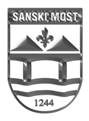 OPĆINA SANSKI MOSTIZVJEŠTAJ O RADU OPĆINSKOG ORGANA UPRAVE ZA 2020. GODINUSanski Most, mart 2021. godineSadržaj UvodOpćinski organ uprave poslove lokalne samouprave, upravne poslove iz samoupravnog djelokruga Općine, prenesene poslove iz nadležnosti Federacije i Kantona, te stručne i administrativno – tehničke i druge pomoćne poslove od zajedničkog interesa vrši putem općinskih službi za upravu utvrđenih Odlukom o organizaciji i djelokrugu rada Jedinstvenog općinskog organa uprave općine Sanski Most (“Sl. glasnik općine Sanski Most “, br. 1/18 i 2/19).Svi istovrsni, srodni i međusobno povezani, upravni i drugi stručni poslovi Općinskog organa uprave se obavljaju kroz osnovne organizacione jedinice i to ; •	01-Kabinet Općinskog načelnika•	02-Služba za razvoj, poduzetništvo i resurse•	03-Služba za urbanizam, prostorno uređenje, građenje i poslovno-stambene poslove,•	04-Služba za finansije, trezor i zajedničke poslove,•	05-Služba za opću upravu i društvene djelatnosti,•	06-Služba za imovinsko-pravne, geodetske poslove i katastar nekretnina,•	07-Služba civilne zaštite,•	08-Služba za internu reviziju,•	09-Služba za inspekcijske poslove.Statutom općine Sanski Most, uređen je samoupravni djelokrug jedinice lokalne samouprave, organi, međusobni odnosi organa, mjesna samouprava, neposredno učestvovanje građana u odlučivanju, finansiranje i imovina, propisi i drugi akti, javnost rada, suradnja jedinica lokalne samouprave, odnosi i suradnja sa federalnim i kantonalnim vlastima, kao i druga pitanja od značaja za organizaciju i rad Općine Sanski Most.Članom 14. Statuta Općine Sanski Most definiran je djelokrug rada općinskog organa uprave, kojim je definirano da Općina obavlja poslove kojima se neposredno ostvaruju potrebe građana, i to naročito poslove koji se odnose na:osiguranje i zaštitu ljudskih prava i osnovnih sloboda,donošenje Budžeta Općinedonošenje programa i planova razvoja Općine i stvaranje uvjeta za privredni razvoj i zapošljavanje,utvrđivanje i provođenje politike uređenja prostora i zaštite čovjekove okoline,donošenje prostornih, urbanističkih i provedbenih planova, uključujući zoniranje,utvrđivanje i provođenje stambene politike i donošenje programa stambene i druge izgradnje,utvrđivanje politike korištenja i utvrđivanje visine naknada za korištenje javnih dobara,utvrđivanje i vođenje politike raspolaganja, korištenja i upravljanja građevinskim zemljištem,utvrđivanje politike upravljanja i raspolaganja imovinom Općine,utvrđivanje politike upravljanja prirodnim resursima Općine i raspodjele sredstava ostvarenih na osnovu njihovog korištenja,upravljanje, finansiranje i unapređenje djelatnosti i objekata lokalne komunalne  infrastrukture:vodosnabdijevanje, odvođenje i prerada otpadnih voda,prikupljanje i odlaganje čvrstog otpada,održavanje javne čistoće,održavanje lokalnih grebalja/grobalja,lokalni putevi i mostovi,ulična rasvjeta,javna parkirališta,parkovi,organiziranje i unapređenje lokalnog javnog prijevoza,utvrđivanje politike predškolskog obrazovanja, unapređenje mreže ustanova, te upravljanje i finansiranje javnih ustanova predškolskog obrazovanja,osnivanje, upravljanje, finansiranje i unapređenje  ustanova osnovnog obrazovanja,osnivanje, upravljanje, unapređenje i finansiranje ustanova i izgradnja objekata za zadovoljavanje potreba stanovništva u oblasti kulture i sporta,ocjenjivanje rada ustanova i kvaliteta usluga u djelatnosti zdravstva, socijalne zaštite, obrazovanja, kulture i sporta, te osiguranje finansijskih sredstava za unapređenje njihovog rada i kvaliteta usluga u skladu sa potrebama stanovništva i mogućnostima Općine,analiza stanja javnog reda i mira, sigurnosti ljudi i imovine, te predlaganje mjera prema nadležnim organima za ova pitanja,organiziranje, provođenje i odgovornost za mjere zaštite i spašavanja ljudi i materijalnih dobara od elementarnih nepogoda i prirodnih katastrofa,uspostavljanje i vršenje inspekcijskog nadzora nad izvršavanjem propisa iz vlastitih nadležnosti Općine,donošenje propisa o porezima, naknadama, doprinosima i taksama iz nadležnosti Općine,raspisivanje referenduma za područje Općine,raspisivanje javnog zajma i odlučivanje o zaduženju Općine,preduzimanje mjera za osiguranje higijene i zdravlja,osiguravanje uvjeta rada lokalnih radio i TV stanica u skladu sa zakonom,osigurava  i vodi  evidencije o ličnim stanjima građana i biračkim spiskovima,obavlja poslove iz oblasti premjera i katastra zemljišta i evidencija o nekretninama,organizuje efikasnu lokalnu upravu prilagođenu lokalnim potrebama, te obavlja upravne poslove iz svoje nadležnosti,uspostavlja organizaciju mjesne samouprave,donosi programe mjera radi postizanja jednakosti spolova, te osigurava vođenje statističkih podataka i informacija razvrstanih po spolu,brine o zaštiti životinja,zaštitu i unapređenje prirodnog okoliša izaštitu potrošača.Općina se bavi i drugim poslovima od lokalnog značaja koji nisu isključeni iz njene nadležnosti, niti dodijeljeni u nadležnost nekog drugog nivoa vlasti, a tiču se:podsticanja primjene djelotvornih mjera radi zaštite životnog standarda i zbrinjavana socijalno ugroženih lica,brige o potrebama i interesima penzionera umirovljenika i lica starije životne dobi,njegovanja tradicionalnih vrijednosti, njihovog unapređenja, a među njima naročito onih vezanih uz kulturno naslijeđe prostora  Općine,poduzima mjere na očuvanju prirodne baštine, te historijskog, kulturnog i graditeljskog nasljeđa,u okviru propisanih uvjeta sudjeluje u aktivnostima udruženja građana,te obavlja i druge poslove koji su od interesa za građane Općine te njen privredni, društveni, kulturni i socijalni napredakSažetakPlanom rada općinskog organa uprave za 2020. godinu najveći prioriteti u radu organa uprave, pored tekućih poslova iz oblasti upravnog rješavanja, bile su projektne aktivnosti bazirane na Strategiji razvoja općine Sanski Most 2014. – 2023. (Plan implementacije 2019. – 2021.), te Planu kapitalnih investicija 2016. – 2020. Međutim, krajem prvog kvartala proglašeno je stanje prirodne nesreće usljed pandemije virusa COVID-19, koja je na snazi i do danas, tako da su sve aktivnosti Općinskog organa uprave bile usmjerene ka suzbijanju ekonomskih posljedica navedene pandemije.U prvih mjesec dana pandemije obezbijeđena su zaštitna i dezinfekciona sredstva i oprema za privredne subjekte i zdravstvene ustanove, u saradnji sa javnim ustanovama i udruženjima vršena je stalna dezinfekcija otvorenih prostora i javnih površina, te je obezbijeđeno 3.000 zaštitnih maski za privredne subjekte i 500 zaštitnih maski za penzionere koji predstavljaju najrizičniju skupinu. U saradnji sa nadležnim inspekcijama vršen je intenzivan nadzor nad licima kojima je bila propisana obavezna samoizolacija, a o uspješno sprovedenim mjerama svjedoči i činjenica da je prvi slučaj zaraze u Sanskom Mostu zabilježen krajem aprila 2020., odnosno mjesec i po od dana proglašenja pandemije u BiH.Po pitanju mjera podrške, Općina je realizirala ukupno 391.000,00 KM u svrhu podrške primarnoj poljoprivrednoj proizvodnji (proljetna sjetva i podrška stočarstvu) s ciljem suzbijanja ekonomskih posljedica pandemije, kroz ukupno 3 programa podrške za oko 500 poljoprivrednih proizvođača.Nadalje, za 47 obrtnika za ukupno 56 zaposlenih realizirano je 48.720,00 KM za subvenciju minimalne neto plate za mjesec juni i juli 2020. (po 812,00 KM po zaposlenom), a pored navedenog obezbijeđena je i jednokratna podrška od 380,00 KM za 26 lica kojima je tokom pandemije raskinut ugovor o radu, a koja nemaju pravo na naknadu za nezaposlene od strane Zavoda za zapošljavanje USK. U ovu svrhu realizirano je 9.880,00 KM. U drugoj polovici godine raspisan je poziv za dodjelu jednokratne pomoći za sve preostale subjekte male privrede koji nisu bili obuhvaćeni prethodnim pozivima Općine i institucija viših nivoa vlasti, te je u ovu svrhu realizirano dodatnih 48.400,00 KM za 121 privredni subjekt. Subjekte male privrede kojima je bilo otežano i zabranjeno poslovanje u skladu sa naredbama Kriznih štabova, Općina Sanski Most je oslobodila obaveze plaćanja zakupa javnih površina na period od 6 mjeseci, te plaćanja komunalnih usluga za 2 mjeseca, uz subvenciju pogona za preradu pitke vode u sklopu JKP ''Vodovod i kanalizacija'' Sanski Most.U cilju oporavka subjekata male privrede Općina Sanski Most je plasirala i kreditnu liniju u iznosu od 20.000,00 KM za subvencioniranje kamatne stope na redovne kredite podignute u 2020. godini u svrhu nabavke sirovina i sredstava za rad.Po pitanju realizacije projekata i aktivnosti vezanih za njih, u prethodnoj godini najznačajniji rezultati su ostvareni kroz projekte unaprijeđenja javne, komunalne i poslovne infrastrukture – Izgradnja kanalizacionog sistema u Prvomajskoj ulici, Izgradnja kanalizacionog sistema Kruhari – Jezernice, Izgradnja saobraćajnice S7 u Poslovnoj zoni Šejkovača; zatim kroz projekte unaprijeđenja turističke infrastrukture – Izgradnja pristupne staze na lokalitetu Vodopad rijeke Blihe, te kroz unaprijeđenje sistema zaštite od poplava gdje je najznačajniji projekt u prošloj godini bio početak gradnje zaštitnog parapetnog zida na obali rijeke Sane u naselju Gerzovo. Aktivnosti u privrednom sektoru najviše su bile fokusirane na pomenute javne pozive podrške privrednom sektoru u sanaciji ekonomskih posljedica pandemije virusa COVID-19. U društvenom sektoru najveći rezultati su ostvareni kroz podršku 12 subjekata NVO sektora za koje su dodijeljena sredstva iz budžeta Općine Sanski Most u iznosu od 30.000,00 KM svrhu implementacije projekata po LOD metodologiji, te kroz pripremu organa MZ za 2. Fazu projekta Jačanje uloge MZ u BiH'' čiju implementaciju Općina Sanski Most u saradnji sa UNDP i Vladama Švicarske i Švedske će započeti u drugom kvartalu 2021. godine.Sprovedene aktivnosti općinskih službi KABINET OPĆINSKOG NAČELNIKAPrema članu 7. stav 1. Odluke o organizaciji i djelokrugu rada općinskog organa upave općine Sanski Most (''Službeni glasnik općine Sanski Most'' br. 5/12, 9/13, 2/15, 9/15, 3 /16), u Kabinetu Općinskog načelnika obavljaju se protokolarni, studijsko – analitički, informaciono – dokumentacioni i normativno – pravni poslovi koji su u neposrednoj vezi sa vršenjem funkcije Općinskog načelnika, vodi se evidencija i čuvanje originala potpisa i drugih akata Općinskog načelnika, vrše poslovi koji se odnose na pripremu i ostvarivanje kontakata sa gostima, poslovi u vezi sa dolaskom pojedinaca i grupa iz zemlje i inostranstva, poslovi i informiranja, propagande, kao i prikupljanje informacija i podataka vezanih za Općinu, i drugi poslovi koje mu stavi u zadatak Općinsko vijeće i Općinski načelnik.Općinski načelnik je obavezan savjesno i odgovorno obavljati povjerenu funkciju i lično je odgovoran za njeno obavljanje kao i za rad službi. Rad Općinskog načelnika neposredno je vezan i za rad Općinskih službi tako da načelnik aktivno učestvuje u radu istih kroz svakodnevno praćenje dolazne i odlazne pošte, održavanjem redovnih kolegija Općinskog načelnika na kojima načelnici službi podnose izvještaj o radu svojih službi.Prema Pravilniku o unutrašnjoj organizaciji Jedinstvenog općinskog organa uprave općine Sanski Most u Kabinetu općinskog načelnika previđeno je 7 radnih mjesta (4 službenika i 3 namještenika), a obzirom da radna mjesta nisu u potpunosti popunjena, trenutno poslove obavljaju 2 namještenika i 2 Savjetnika Općinskog načelnika. Namještenici obavljaju tehničko-administrativne poslove vezano za protokolarne aktivnosti, te za poslove ažuriranja web stranice i pripreme press materijala. Savjetnici općinskog načelnika vrše ostale analitičke poslove i poslove koordinacije i pripremnih aktivnosti na analizi podataka i pripremi projekata čija implementacija se vrši u saradnji sa ostalim Općinskim službama, te aktivnosti saradnje sa javnim, privatnim i nevladinim sektorom u oblasti realizacije projekata koji su u skladu sa lokalnim strateškim dokumentima.Vezano za protokolarne poslove, Općinski načelnik je tokom 2020. godine u svojstvu domaćina održao 121 sastanak i prijem u svojstvu domaćina, gdje je ugostio 53 pravna lica, 23 fizička lica, 45 ustanova, ministarstava i drugih institucija, te dao ukupno 13 intervjua za lokalne i medije s područja BiH. tokom 2020. godine Općinski načelnik je prisustvovao na ukupno 33 protokalrna obilježavanja značajnih datuma na području Općine Sanski Most. Zbog pandemije virusa COVID-19 u protekloj izvještajnoj godini nije bilo domaćih i međunarodnih susreta u svrhu unaprijeđenja međuopćinske i institucionalne saradnje sa domaćim i međunarodnim partnerima.Vezano za medijsko predstavljanje i informiranje, na službenoj web stranici Općine Sanski Most u izvještajnom periodu je objavljeno ukupno 3189 vijesti i 44 javnih poziva i obavijesti, a kroz novi servis za komunikaciju E-Citizen putem kojeg građani Sanskog Mosta svakodnevno mogu poslati upit, sugestiju, komentar ili prijaviti problem koji je u nadležnosti Općine odnosno javnih preduzeća i ustanova na lokalnom nivou, zaprimljeno je 89 upita koji su blagovremeno proslijeđeni nadležnim Općinskim službama na postupanje. Na zvaničnoj web stranici Općine Sanski Most za izvještajni period ukupno je zabilježeno 54.113 posjeta.SLUŽBA ZA RAZVOJ, PODUZETNIŠTVO I RESURSESlužba za razvoj, poduzetništvo i resurse, prema Odluci o organizaciji i djelokrugu Jedinstvenog općinskog organa uprave općine Sanski Most („Sl. glasnik općine Sanski Most“, br. 1/18 i 2/19), i Pravilnika o unutrašnjoj organizaciji Jedinstvenog općinskog organa uprave općine Sanski Most ("Sl.glasniik općine Sanski Most", br.02/19) sastoji se od tri unutrašnje organizacione jedinice i to:Odsjek za investcije i podršku biznisu,Odsjek za lokalni ekonomski razvoj,Odsjek za komunalne poslove, poljoprivredu i zaštitu okoliša.OPERATIVNA UPOSLENOST SLUŽBEOperativnom primjenom predmetne Odluke, organizaciona struktura i uposlenost u Službi za razvoj, poduzetništvo i resurse predstavljena je u slijedećoj tabeli:REDOVNI POSLOVIU Službi za razvoj, poduzetništvo i resurse obavljaju se poslovi upravnog rješavanja, normativno-pravni, studijsko analitički, stručno-operativni, administrativno-tehnički, informaciono-dokumentacioni i operativno-tehnički poslovi, koji se odnose na:provođenje utvrđene politike, izvršavanje i praćenje zakona, drugih propisa i općih akata iz obasti razvoja, poduzetništva i prirodnih resursaizrada nacrta i prijedloga propisa i drugih akata koje donosi Općinsko vijeće i Općinski načelnik, nomotehnička obrada tih propisa, davanja mišljenja, prijedloga i sugestija kod izrade propisa i drugih akata, koje donose drugi nadležni organi,vođenje prvostepenog upravnog postupka o pitanjima iz nadležnosti Sužbe,izrada analiza, izvještaja, informacija i drugih stručnih i analitičkih materijala za Općinsko vijeće i Općinskog načelnika,prikupljanje i vršenje statističke obrade podataka o poslovima iz oblasti za koje je osnovana,uspostavljanje, vođenje i ažuriranje propisanih evidencija i registra iz djelokruga rada Službe,izdavanje uvjerenja o činjenicama o kojima se vode službene evidencije i uvjerenja o činjenicama o kojima se ne vode službene evidencije,učešće u procesima strateškog planiranja, realizaciji strategije i planova implementacije, posebno kad je riječ o pripremi realizaciji projekata i programa koji su u skladu sa planom implementacije uključeni u godišnji plan rada službe te praćenje realizacije dodijeljenih projekata/programa,prikupljanje, obrađivanje i analizu podatka vezanih za stvaranje povoljnog poslovnog okruženja,podrška implementaciji projekata lokalnog razvoja,komunikaciju sa potencijalnim i postojećim investitorima u svrhu pokretanja novih i unapređenje postojećih investicija,podršku institucionalnoj saradnji sa dijasporom,kreiranje kanala komunikacije i servisa za dijasporu,saradnju sa udruženjima dijaspore i umrežavanje dijaspore,pripremu razvojnih projekata usmjerenih ka fondovima Evropske unije i međunarodne zajednice,kontaktiranje i saradnju sa međunarodnim institucijama sa ciljem privlačenja sredstava, kontaktiranje i saradnju sa nosiocima vlasti na višim nivoima (državnim, federalnim, kantonalnim) sa ciljem implementacije budžetskih sredstava odobrenih sa istih nivoa,prikupljanje i obradu informacija vezanih za razvoj privrede, mogućnosti kreditiranja i plasmana finansijskih sredstava,formiranje baze podataka po privrednim granama, koordinaciju aktivnosti na poslovima pregleda i snimanja ratnim dejstvima oštećenih objekata ostvarivanje saradnje sa mjesnim zajednicama, udruženjima, NVO, te potencijalnim donatorima vezano za obnovu,provođenje i realizaciju Programa kapitalnih investicija,promociju investicijskih i turističkih potencijala Općinepromet nepokretnosti,prikupljanje, sređivanje, kontrolu obrade podataka i uspostava trajne dokumentacije u oblasti poduzetništva i obrta, saobraćaja, poljoprivrede i šumarstva, turizma, te izrade izvještaja za potrebe organa uprave i drugih korisnika,organizovanje i obavljanje stručnih poslova iz djelokruga Općine u komunalnoj oblasti i oblasti poljoprivrede,ostvarivanje kontakata sa preduzećima, udruženjima i drugim organizacijama u cilju praćenja problematike u oblasti poljoprivrede, izradu analiza i izvještaja, informacija i programa iz oblasti ratarstva, stočarstva, voćarstva i zemljišne politike, izradu kratkoročnih planova sjetve i žetve,vođenje evidencije registrovanih poljoprivrednika, registra poljoprivrednih gazdinstva i registra klijenata,utvrđivanje i praćenje stanja u oblasti upravljanja i zaštite voda, zaštite okoliša i iskorištavanja prirodnih resursa,pripremu i izradu planova uređenja i održavanja vodotoka II kategorije i programa izgradnje, rekonstrukcije i održavanja vodnih objekata;izradu analize, informacije i izvještaje i druge stručne analitičke materijale iz oblasti upravljanja i zaštite voda i okoliša,vršenje i drugih upravnih i stručnih poslova propisanih zakonom i drugim propisima.Sažetak Adekvatno opisu poslova iz nadležnosti službe, Plan rada je koncipiran u smislu aktivnosti kao dvije procesne cjeline:3.2.1. Aktivnosti iz redovne nadležnosti, 3.2.2. Aktivnosti iz strateških i drugih programskih dokumenata	 3.2.1. Aktivnosti iz redovne nadležnostiOkvir i obim poslova iz redovne nadležnosti je kontinuirani proces unutar Službe, te ako isti sublimiramo u jednu informativnu cjelinu - konkretan rezultat je sljedeće: Uporedno sa godinom prije, tokom 2020. godine došlo je do povećanja broja zaprimljenih predmeta za 560 zahtjeva odnosno za 24,8%, što se može opravdati povećanjem broja zahtjeva za podršku proljetnoj sjetvi i podršku privrednim subjektima u suzbijanju ekonomskih posljedica korona virusa. Također, povećan je i broj riješenih predmeta za 556, odnosno 26,4% u odnosu na godinu prije.* Napomena: Pokazatelji koji u navedenoj tabeli prikazuje broj riješenih predmeta odnosi se na saglasnosti, uvjerenja i odobrenja za obavljanje odgovarajuće djelatnosti, dok preostali predmeti zahtijevaju duži vremenski period u smislu provođenja niza aktivnosti do njihove potpune implementacije. 3.2.2. Pregled strateško-programskih i redovnih poslova Službe za razvoj, poduzetništvo i resurse za 2020. godinuREDOVNI POSLOVI(narativni pokazatelji)Iz gore navedenih tabela u kojima su prikazane redovne aktivnosti vidljivo je da je u 2020. u odnosu na godinu prije došlo do značajnog povećanja broja zahtjeva za ostvarivanje lokalnih poticaja u poljoprivredi sa 225 na 582 zahtjeva (povećanje za 357 predmeta, što je 158% predmeta više) što se može objasniti činjenicom da je veliki broj građana bio iznimno zainteresiran za učešće u programu proljetne sjetve u svrhu saniranja ekonomskih posljedica pandemije korona virusa. Pored navedenog, evidentirano je i povećanje broja zahtjeva za ostvarivanje poticaja institucija viših nivoa vlasti, gdje je zabilježeno povećanje sa 714 zahtjeva u 2019., na 847 zahtjeva u 2020. godini, odnosno 19% zahtjeva više.S druge strane, iako se zbog navedene pandemije očekivao povećan broj zahtjeva za odjavu samostalne privredne djelatnosti, tokom 2020. u odnosu na godinu prije došlo je čak do smanjenja broja zahtjeva ove vrste, tako da je ukupan broj zahtjeva za trajnu i privremenu odjavu smanjen sa 128 zahtjeva u 2019., na 106 zahtjeva u 2020. godini (smanjenje za 17%). Važno je i napomenuti da se dio zahtjeva za trajnu odjavu odnosi na retroaktivnu odjavu privrednih subjekata registriranih prije 1992., gdje njihovi vlasnici odnosno nosioci rješenja podnose zahtjev za odjavu zbog ostvarivanja prava na penziju, tako da se ne može konstatirati da su sve trajne odjave direktno vezane za smanjenje obima poslovanja usljed pandemije korona virusa. Po pitanju izdavanja novih rješenja odnosno odobrenja za obavljanje samostalne trgovačke, ugostiteljske i obrtničke djelatnosti došlo je do povećanja broja novoosnovanih subjekata ove vrste, gdje je u 2020. godini izdato je ukupno 73 rješenja, što je za 4 rješenja više u odnosu na 2019. godinu kad je istih izdato 69. REDOVNI POSLOVI(finansijski pokazatelji)Rekapitulacija finansijskih sredstava ostvarenih aktivnosti u tekućoj godini3.2.3. Podrška privrednom sektoru – sanacija ekonomskih posljedica pandemije virusa COVID19Krajem prvog kvartala 2020. godine usljed globalne pandemije virusa COVID-19 proglašeno je stanje prirodne nesreće, tako da su sve aktivnosti Općinskog organa uprave bile usmjerene ka suzbijanju ekonomskih posljedica navedene pandemije.U prvih mjesec dana pandemije obezbijeđena su zaštitna i dezinfekciona sredstva i oprema za privredne subjekte i zdravstvene ustanove, u saradnji sa javnim ustanovama i udruženjima vršena je stalna dezinfekcija otvorenih prostora i javnih površina, te je obezbijeđeno 3.000 zaštitnih maski za privredne subjekte i 500 zaštitnih maski za penzionere koji predstavljaju najrizičniju skupinu. U saradnji sa nadležnim inspekcijama vršen je intenzivan nadzor nad licima kojima je bila propisana obavezna samoizolacija, a o uspješno sprovedenim mjerama svjedoči i činjenica da je prvi slučaj zaraze u Sanskom Mostu zabilježen krajem aprila 2020., odnosno mjesec i po od dana proglašenja pandemije u BiH.Po pitanju mjera podrške, Općina je realizirala ukupno 391.000,00 KM u svrhu podrške primarnoj poljoprivrednoj proizvodnji (proljetna sjetva i podrška stočarstvu) s ciljem suzbijanja ekonomskih posljedica pandemije, kroz ukupno 3 programa podrške za oko 500 poljoprivrednih proizvođača.Poziv za obrtnike – 1. ciklusRaspisan: 10.07.2020.Predmet poziva: Isplata minimalne neto plaće (406,00 KM) za mjesec juni i juli 2020. godine za svakog uposlenog privrednim subjektima čija je djelatnost posebno ugrožena pandemijomPravo učešća:Tradicionalni i stari obrtiDomaća radinostSpecijalizirana trgovina – cvjećare i knjižareAuto školeTaksi prijevozniciPristiglih zahtjeva: 70Odobrenih zahtjeva: 47 subjekata sa 56 zaposlenihIznos podrške: 48.720,00 KMRezultati navedenog javnog poziva prikazani su u slijedećim tabelama:Po navedenom pozivu pravo na podršku nisu ostvarili slijedeći privredni subjekti iz dole navedenih razloga:Poziv za nezaposleneRaspisan 10.07.2020.Predmet poziva: Dodjela jednokratne pomoći (379,60 KM) licima kojima je tokom pandemije prestao radni odnosPravo učešća:Lica kojima je tokom pandemije prestao radni odnos na području Općine Sanski Most, a nemaju pravo na naknadu Službe za zapošljavanje USKPristiglih zahtjeva: 26Odobrenih zahtjeva: 26Iznos podrške: 9.880,00 KMPoziv za obrtnike – 2. ciklusU drugoj polovici godine raspisan je poziv za dodjelu jednokratne pomoći za sve preostale subjekte male privrede koji nisu bili obuhvaćeni prethodnim pozivima Općine i institucija viših nivoa vlasti.Raspisan: 04.11.2020.Predmet poziva: Isplata jednokratne pomoći (400,00 KM) privrednim subjektima čija je djelatnost bila posebno ugrožena pandemijomPravo učešća:ObrtiTrgovineUgostiteljiPristiglih zahtjeva: 162Odobrenih zahtjeva: 121Iznos podrške: 48.400,00 KMPravo na podršku po ovom pozivu ostvarili su slijedeći privredni subjekti:Po navedenom pozivu pravo na podršku nisu ostvarili slijedeći privredni subjekti iz dole navedenih razloga:U cilju oporavka subjekata male privrede Općina Sanski Most je plasirala i kreditnu liniju u iznosu od 20.000,00 KM za subvencioniranje kamatne stope na redovne kredite podignute u 2020. godini u svrhu nabavke sirovina i sredstava za rad.Ukupno je u svrhu sanacije ekonomskih posljedica pandemije virusa COVID-19 iz budžeta Općine Sanski Most u 2020. godini realizirano 518.000,00 KM, kojima je obuhvaćeno 168 privrednih subjekata, 537 poljoprivrednih proizvđača i 26 nezaposlenih lica. Sva sredstva odobrena po osnovu gore navedenih javnih poziva su isplaćena licima koja su ostvarila pravo zaključno sa 31.12.2020.3.2.4. Obrazloženje neostvarenih ciljnih vrijednosti indikatora realizacije planiranih aktivnosti Razlozi neostvarenja određenih planiranih aktivnosti predviđenih za godišnji period su interne i eksterne prirode na koje uglavnom nismo mogli utjecati, a prvenstveno mislimo na finansijsku uslovljenost eksternih iznosa, koji su u planiranoj finansijskoj konstrukciji zastupljeni sa više od  50 %. Pored prethodno navedenog – nemogućnost utjeca na prihodovne interne i eksterne finansijske tokove, dodatni razlog za implementaciju određene projektne cjeline je i nemogućnost fazne realizacije istih, zbog tehničke nedjeljivosti i zakonske regulative. Isto tako, nepredviđene okolnosti su jedan od bitnih faktora koji utječu na realizaciju planiranih aktivnosti, a nisu sadržani u strateškim dokumentima.             3.2.5. Zaključak i preporuke Projekti i mjere lokalnog razvoja i u narednom periodu trebaju biti bazirani na Strategiji lokalnog razvoja 2014. – 2023. i Budžetu Općine Sanski Most kao osnovnim razvojnim dokumentima, kao i u skladu sa važećom prostorno-planskom dokumentacijom.  Ključna odgovornost za realizaciju svih planskih dokumenata je na  ljudskim resursima, prvenstveno na lokalnoj (zakonodavna i izvršna) vlasti, realnom lokalnom privrednom i finansijskom  sektoru, te nevladinom sektoru. Kvantitativno – kvalitetni efekti rada u velikoj mjeri su ovisni i od funkcionalnosti drugih službi, kao i  ključnih poteza i odluka izvršne i zakonodavne vlasti.U cilju efikasnijeg obavljanja poslova iz svoje nadležnosti, Služba za razvoj, poduzetništvo i resurse kao operativna jedinica Jedinstvenog organa uprave predlaže slijedeće aktivnosti i mjere:- kao certificirana općina (BFC certifikat – općina sa povoljnim poslovnim okruženjem) nastaviti sa sprovođenjem smjernica i preporuka za      poboljšanje, navedenih u izvještaju Verifikacione komisije;- unaprijeđenjem postojećih baza podataka poboljšati protok informacija prema poduzetnicima;- edukativno osnaživanje i osposobljavanje postojećih kadrova;- uspostavljanje stimulativnijeg modela poticaja za zapošljavanje u sektoru poljoprivrede i privatnog poduzetništva iz budžetskih sredstava putem Javnih poziva, s posebnim osvrtom na mlade i žene u poduzetništvu;- poboljšanje infrastrukturne funkcionalnosti postojeće Industrijske zone, te stvaranje preduslova za formiranje nove, na lokaciji Zdena;- stvaranje kvalitetnijih uslova života kroz održivi okolišni razvoj;- maksimalno podržati afirmaciju prirodnih, kulturnih i historijskih vrijednosti u oblasti turizma kao razvojne šanse.Posebna važnost za prethodno navedeno je realnije  planiranje u finansijskom pogledu,jer se razvojni proces odvija uz stalne promjene - planira, provodi, kontinuirano analizira, nastavlja, ponavlja i nikad se ne završava, a revizija postojećeg i utvrđivanja realno mogućeg su neminovan korektivni faktor u ocjeni uspješnosti realizacije.Prema tome, realizacijom predloženih aktivnosti-mjera stvorili bi se preduvjeti za bolji standard građana, dobar i privlačan ambijent za život i rad, ekološki zadovoljavajuće i privlačno okruženje, te povoljni uslovi za investiranje u lokalnoj zajednici.SLUŽBA ZA URBANIZAM, PROSTORNO UREĐENJE, GRAĐENJE I POSLOVNO-STAMBENE POSLOVEOpćinska služba za urbanizam, prostorno uređenje, građenje i poslovno-stambene poslove, prema Pravilniku o unutrašnjoj organizaciji Jedinstvenog općinskog organa uprave općine Sanski Most, broj: 01-02-1921/19 od 12.07.2019. godine u svom sastavu ima dvije unutrašnje organizacione jedinice i to:1. Odsjek za urbanizam, prostorno uređenje i građenje i2. Odsjek za poslovno-stambene poslove i javne površine.U odsjeku za urbanizam, prostorno uređenje i građenje obavljaju se poslovi koji se odnose na: provođenje utvrđene politike, izvršavanja i praćenje zakona, drugih propisa i općih akata iz oblasti prostornog uređenja, građenja, izrada nacrta i prijedloga propisa i drugih akata koje donosi Općinsko vijeće i Općinski načelnik, nomotehnička obrada tih propisa, davanje mišljenja, prijedloga i sugestija kod izrade propisa i drugih akata koje donose drugi nadležni organi, vođenje prvostepenog upravnog postupka o pitanjima iz nadležnosti Službe u domenu izdavanja urbanističke saglasnosti, odobrenja za građenje, upotrebne dozvole, izrada analiza, izvještaja, informacija i drugih stručnih i analitičkih materijala za Općinsko vijeće i Općinskog načelnika, prikupljanje i vršenje statističke obrade podataka o poslovima iz oblasti za koje je osnovana, uspostavljanje, vođenje i ažuriranje propisanih evidencija iz djelokruga rada Službe, izdavanje uvjerenja o činjenicama o kojima se vode službene evidencije i uvjerenja o činjenicama o kojima se ne vode službene evidencije, učestvovanje u procesima strateškog planiranja i realizaciji strategije, posebno kad je riječ o pripremi realizaciji projekata i programa koji su u skladu sa planom implementacije uključeni u godišnji plan rada službe te praćenje realizacije dodjeljenih projekata/programa, predlaže izradu i provodi procedure usvajanja prostorno-planskih dokumenata, vršenje stručnih poslova u pripremi i provođenju planskih akata (prostorni plan, urbanistički plan, regulacioni planovi, urbanistički projekti i planovi parcelacije), vršenje analitičkog praćenja stanja i kretanja u oblastima prostornog uređenja i građenja, vršenje stručnih administrativnih poslova za određene komisije i druga radna tijela Općinskog vijeća i Općinskog načelnika. U odsjeku za poslovno-stambene poslove i javne površine obavljaju se poslovi koji se odnose na: provođenje utvrđene politike, izvršavanje i praćenje zakona, drugih propisa i općih akata iz poslovno-stambene oblasti, izrada nacrta i prijedloga propisa i drugih akata koje donosi Općinsko vijeće i Općinski načelnik, nomotehnička obrada tih propisa, davanje mišljenja, prijedloga i sugestija kod izrade propisa i drugih akata koje donose drugi nadležni organi, vođenje prvostepenog upravnog postupka o pitanjima iz nadležnosti Službe u domenu iz rješavanja u upravnim stvarima iz poslovno-stambene oblasti, izrada analiza, izvještaja, informacija i drugih stručnih i analitičkih materijala za Općinsko vijeće i Općinskog načelnika, izdavanje uvjerenja o činjenicama o kojima se vode službene evidencije i uvjerenja o činjenicama o kojima se ne vode službene evidencije, vođenje evidencije u ratnim dejstvima oštećenih i uništenih stambenih objekata, vođenje evidencije stambenog fonda, statusa stanova i evidenciju poslovnih prostorija i zgrada u vlasništvu Općine, vrši sve stručne i administrativne poslove iz oblasti stambene politike, otkup stanova, dodjela stambene jedinice i novčanih sredstava na ime alternativnog smještaja, izdavanje u zakup stambenog fonda i poslovnih prostorija i zgrada, izdavanje u zakup javnih površina na privremeno korištenje, vrši izbor i imenovanje pravne osobe kao prinudnog upravitelja, vršenje drugih upravnih i stručnih poslova propisanih zakonom i drugim propisima.Prema Pravilniku o unutrašnjoj organizaciji Jedinstvenog općinskog organa uprave Sanski Most u okviru Službe je sistematizirano ukupno 15 radnih mjesta (1 rukovodeći državni službenik, 8 državnih službenika i 6 namještenika).Trenutno je popunjeno ukupno 12 radnih mjesta i to: 1 rukovodeći državni službenik, 6 državnih službenika i 5 namještenika.  Prema Pravilniku o unutrašnjoj organizaciji jedinstvenog općinskog organa uprave Općine Sanski Most u toku godine ostala su  upražnjena još  3 radna mjesta državnih službenika  i namještenika:Šef odsjeka za poslovno-stambene poslove i javne površine..............................................1 izvršilac                                                 Viši referent za administrativne poslove iz poslovno-stambene oblasti i javnih površina....1 izvršilacStručni savjetnik za poslove urbanizma...............................................................................1 izvršilacSažetakPoslovi i zadaci službe vezani za oblast urbanizma, prostornog uređenja i građenja spadaju u najsloženije poslove iz djelokruga nadležnosti općinskog Organa uprave. Zahtjevi koji se odnose na oblast  prostornog uređenja i građenja i koji se zaprimaju i rješavaju kao upravni akti su: zahtjevi za urbanističku saglasnost, zahtjevi za odobrenje za građenje, zahtjevi za upotrebu objekata. Zahtjevi se odnose na planiranu gradnju i legalizaciju objekata različitih namjena: porodično-stambene, poslovne, proizvodne, infrastrukturne, javne itd. Pored navedenog obavljaju se i drugi poslovi stručno-tehničke prirode koji nisu upravni akti, a odnose se na izradu lokacijskih informacija, izvoda iz planskih dokumenata, zatim poslovi Nosioca pripreme za izradu planskih dokumenata koji uključuju izradu projektnih zadataka, organiziranja javnih rasprava u postupku donošenja planskih dokumenata uključujući sjednice Savjeta Plana, te pripremanje i predlaganje odluka  koje usvaja Općinsko vijeće.U sastavu Općinske službe za urbanizam, prostorno uređenje, građenje i poslovno-stambene poslove obavljaju se i upravni, stručni i drugi poslovi iz poslovno-stambene oblasti. Zahtjevi koji se odnose na poslovno-stambenu oblast i koji se zaprimaju kao upravni akti su: zahtjevi za dodjelu stambene jedinice na ime alternativnog smještaja, zahtjevi za dodjelu novčanih sredstava na ime alternativnog smještaja, zahtjevi za privremeno korištenje javnih površina i poslovi imenovanja prinudnog upravitelja. Pored toga obavljaju se i drugi poslovi koji nisu upravni akti, a odnose se na izdavanje u zakup stambenog fonda i poslovnih prostorija i zgrada, vođenje evidencije stambenog fonda, statusa stanova i evidencije poslovnih prostorija i zgrada u vlasništvu Općine.Služba za urbanizam, prostorno uređenje, građenje i poslovno-stambene poslove je zaprimila 373 zahtjeva za upravno rješavanje i 303 zahtjeva za izdavanje stručnih akata i ostalih akata po kojima se ne vodi upravni postupak. Rješeno je 423 upravnih predmeta i 317 predmeta za koje se ne vodi upravni postupak u izvještajnom periodu, uz napomenu da se razlika u broju između zaprimljenih i riješenih predmeta odnosi  na predmete iz ranijeg perioda, a riješeni su u toku 2020. godine. Iz gore navedenog je vidljivo da je procent rješavanja zahtjeva u toku izvještajnog perioda 100%.3.3.2. Sprovedene aktivnosti na realizaciji godišnjeg plana JLSAktivnosti iz redovne nadležnostiRekapitulacija finansijskih sredstava ostvarenih aktivnosti u 2020. godiniObrazloženje neostvarnih ciljnih vrijednosti indikatora realizacije aktivnosti iz godišnjeg plana jlsOpćinska služba za urbanizam,  prostorno uređenje, građenje i poslovno-stambene poslove nema neostvarenih ciljnih vrijednosti na realizaciji aktivnosti koje su proizašle iz strateških i drugih programskih dokumenata  godišnjeg plana, iz razloga što nemamo aktivnosti iz strateških i drugih programskih dokumenata, nego redovne aktivnosti koje obavljamo u kontinuitetu u skladu sa propisima koji regulišu nadležnost poslova Službe.3.3.4. Zaključci i preporukeCilj je i obaveza Općine da cijelo urbano područje grada, prvenstveno uže urbano područje grada bude obuhvaćeno detaljnim planovima - regulacionim planovima ili urbanističkim projektima što će se planirati i realizirati u narednom periodu. Planska dokumentacija kao što su prostorni planovi Federacije i Kantona, planovi posebnih područja koji su obaveza Kantona, odnosno Federacije nisu još uvijek urađeni, a ti planovi trebaju biti osnov za izradu općinskih prostornih planova koji su opet osnov za izradu urbanističkih i provedbenih planova. Općina Sanski Most je zaključila Ugovor o izradi Prostornog plana općine Sanski Most za vremenski period od 20 godina sa Institutom za građevinarstvo "IG" d.o.o. Banja Luka. 18.07.2019. godine na 31. sjednici Općinsko vijeće je usvojilo Odluku o usvajanju Prostorne osnove Prostornog plana općine Sanski Most za vremenski period od 20 godina ("Službeni glasnik Općine Sanski Most", broj: 06/19). Trenutno smo u fazi izrade Prednacrta Prostornog plana. Nakon usvajanja Prednacrta, slijedi usvajanje Nacrta i u konačnosti Prijedloga Prostornog plana općine Sanski Most.Planskim dokumentima određuje se strukturalna podjela, namjena i načini korištenja i upravljanja prostorom, te kriteriji i smjernice za uređenje i zaštitu prostora Kantona, odnosno općina. Posebnu pažnju treba posvetiti ublažavanju posljedica bespravne gradnje, ažuriranje i uspostavljanje baze podataka potrebnih za planiranje. 	Također problem predstavlja i vlasništvo na zemljištu, tako da često ono što je planirano usvojenim dokumentima prostornog uređenja nije moguće provesti na terenu, a sve je povezano sa neprovedenim promjenama u katastarskom operatu od 1991 godine, kao i neobavljenom izlaganju za gradske katastarske općine. Shodno predhodno izloženom, kako bi se izrada novih i izmjene i dopune postojećih planskih dokumenata što kvalitetnije rješilo i poboljšalo, potrebno je ažurirati stanje na terenu sa katastarskim podlogama, na kojima će se bazirati daljnje planiranje.Da bi služba poboljšala efikasnost i kvalitet u obavljanju zadataka iz svoje nadležnosti, potrebno je:- utvrditi prioritete pri izradi prostorno-planske dokumentacije, naročito Prostornog plana općine, Urbanističkog plana grada i regulacionih planova i pristupiti izradi kontinuirano, prema utvrđenim prioritetima (šire urbano područje i ostala područja kojima predstoji intenzivna gradnja),- pristupiti rješavanju bespravne gradnje uz aktivno učešće svih zainteresovanih,- radi sprečavanja bespravne gradnje ostvariti bolju saradnju sa urbanističko-građevinskom inspekcijom u cilju utvrđivanja plana rada i prioriteta,- računarsku opremu uskladiti sa vrstom poslova na radnim mjestima iz oblasti prostornog uređenja i građenja,- radni prostor u kome rade uposlenici, kao i kancelarijski namještaj prilagoditi vrsti i obimu poslova koje ova Služba obavlja, te broju uposlenika i velikom broju stranaka-građana i predstavnika drugih institucija sa kojima ova Služba sarađujeSLUŽBA ZA FINANSIJE, TREZOR I ZAJEDNIČKE POSLOVEUvodLokalna samouprava se organizuje i ostvaruje u općinama kao jedinicama lokalne samouprave, a izvršavaju je organi jedinice lokalne samouprave i građani u skladu sa Ustavom, Zakonom i Statutom.Za vršenje poslova lokalne samouprave i upravnih poslova iz samoupravnog djelokruga općine, prenešenih poslova iz nadležnosti Federacije i Kantona, te vršenje stručnih, administrativno-tehničkih i drugih poslova od zajedničkog interesa osnivaju se općinski organi uprave. Odlukom o organizaciji i djelokrugu rada Jedinstvenog općinskog organa uprave općine Sanski Most, kao organizaciona jedinica osnovana je Služba za finansije, trezor i zajedničke poslove (u daljem tekstu: Služba).U Službi za finansije, trezor i zajedničke poslove obavljaju se poslovi i zadaci vezani za izradu prednacrta, nacrta, prijedloga i rebalansa budžeta, ostalih normativnih akata vezanih za budžet i  njegovo izvršenje, izrada analiza, informacija i drugih analitičkih i stručnih materijala o izvršenju budžeta. U nadležnosti Službe je vođenje i prvostepenog upravnog postupka i izdavanje uvjerenja o činjenicama i podacima za koje se vodi službena evidencija, te praćenje, izvještavanje i izvršenje prihoda i rashoda organa uprave po vrstama i korisnicima. Pored navednog, Služba sprovodi i redovne stručno-operativne poslove pomoćne djelatnosti, sprovodi postupke javnih nabavki za potrebe organa uprave u skladu sa pozitivnim zakonskim propisima, te sprovodi tekuće i investiciono održavanje imovine u vlasništvu Općine.Poslovi Službe raspoređeni su u okviru sljedećih odsjeka i to:1. Odsjek za budžet2. Odsjek za finansije i trezor3. Odsjek za zajedničke poslove i javne nabavkeU skladu sa Pravilnikom o unutrašnjoj organizaciji i sistematizaciji radnih mjesta Jedinstvenog općinskog organa uprave općine Sanski Most, Služba ima sistematizovano ukupno  39 radnih mjesta i to:  9 državnih službenika, 30 namještenika. Trenutno je popunjeno ukupno 29 radnih mjesta i to: 6 državnih službenika, 23 namještenika.3.4.2. Sažetak aktivnosti službe na realizaciji Godišnjeg plana radaAktivnosti iz redovne nadležnostiU skladu sa nadležnostima Službe za 2020. godinu planirane su aktivnosti koje se kontinuirano u  skladu sa nadležnostima službe i zakonskim propisima rješavaju u predviđenom roku.Praćenje zakona i drugih propisa i usklađivanje normativno – pravnih akata iz nadležnosti službe sa istimaSlužba je od 01.01.2017.god. započela sve radnje za prelazak na trezorski način poslovanja  gdje je Organ uprave uspostavljen da bi do 01.01.2018. godine  preuzela sve budžetske korisnike na trezorski način poslovanja i radila na usklađivanju pravilnika, instrukcija i odluka u skladu sa navedenim načinom poslovanja, tako da je u skladu sa Zakonom o trezoru usvojena i Instrukcija o uplati vlastitih prihoda, prihoda od pružanja javnih usluga i donacija, zatim Upustvo o blagajničkom poslovanju u Trezoru općine Sanski Most, kao i Odluka o davanju saglasnosti na Odluku o blagajničkom maksimumu za svakog budžetskog korisnika (Jedinstveni općinski organ uprave, JU“Narodna biblioteka“, Općinsko pravobranilaštvo i Općinsko vijeće, JU Centar za socijalni rad i Općinski fond za komunalnu djelatnost i infrastrukturu).Započeta je i aktivnost na planiranju likvidnosti i izradi Plana novčanih tokova, tako da je u skladu sa Zakonom o trezoru i Zakonom o budžetima u FBiH imenovan i Odbor za likvidnost budžeta.Služba je u izvještajnom periodu u skladu sa Zakonom o šumama pripremila Prijedlog Odluke o usvajanu Plana utroška namjenskih sredstava za 2020. god. i uputila Općinskom vijeću na usvajanje.Podnošenje  finansijskih izvještajaSlužba je u predviđenom roku dostavila godišnje izvještaje o izvršenju budžeta za period od 1.januara do 31.decembra 2019. god. Kantonalnom ministarstvu finansija i Općinskom vijeću. Također i periodični izvještaji za periode: od 1.januara do 31.marta, od 1.januara do 30.juna 2020.god. su  dostavljeni u zakonskom roku. Trenutno je u fazi izrada godišnjeg izvještaja o izvršenju budžeta za period od 1.januara do 31.decembra 2020 godine.Poslovi upravnog rješavanja u upravnim stvarima iz nadležnosti SlužbeU periodu 01.01. – 31.12.2020. godine ukupno je zaprimljeno 221 predmeta na zahtjev stranke, od toga 116 zahtjev za dodjelu naknade porodiljama za koje je doneseno Rješenje o isplati naknade porodiljama, zatim 41 predmet koji se odnose na projekte za kulturu, podršku projektima udruženja te transferi mjesnim zajednicama, 5 predmeta vezana su za tekuće transfere vjerskim zajednicama, 13 predmeta koji se odnose na transfer za sport, 9 predmeta vezani za izdatke za ratne vojne invalide i porodice poginulih branilaca, 6 predmeta koji se odnose na rad u neradnim danima i rad na dan državnog praznika, 29 predmeta se odnosi na jednokratnu novčanu pomoć i 2 predmeta su vezana za povrat novčanih sredstava. Na prvostepena Rješenja ovog organa nije bilo žalbi.Izrada Prijedloga odluka, izvještaja i informacija u skladu sa Programom rada Općinskog vijećaSlužba je prema Programu Općinskog vijeća za 2020. godine odradila u predviđenom roku slijedeće:Izvještaj o radu Općinske službe za finansije, trezor i zajedničke posloveOdluka o izvršenju budžetskih prihoda i rashoda za period 01.01.-31.12.2019.god.Odluka o usvajanju Plana utroška namjenskih sredstava za 2020.god. ostvarenih od naknade za korištenje državnih šuma na području općine Sanski MostIzvještaj o izvršenju Budžeta za period 01.01.-31.03.2020.god.Izvještaj o izvršenju Budžeta za period 01.01.-30.06.2020.god.Nacrt Budžeta općine Sanski Most za 2021.godinuPrijedlog Budžeta  općine Sanski Most za 2021.godinuU toku 2020.godine rađene su tri izmjene i dopune Budžeta općine Sanski Mosta za 2020.godinu - Rebalans I, Rebalans II, Rebalans III, kao i Odluka o izmjenama i dopunama Odluke o usvajanju Plana utroška namjenskih sredstava za 2020.godinu.Poslovi likvidature - računska kontrola i vođenje evidencije ulaznih i izlaznih   fakturaU obračunskom periodu izdate su 1880 fakture, evidentirane kroz knjigu izlaznih faktura, od čega su 302 kirije za iznajmljivanje poslovnih prostora, 243 se odnose na zakup građevinskog zemljišta, 504 kirije za iznajmljivanje  stanova u vlasništvu Općine, 831 fakture na ime servisiranja PPA aparata. Služba redovno prati naplatu istih.U obračunskom periodu izrađeni su i mjesečni izvještaji plaćanja poreza po obrascu PPM-a i isti su dostavljeni poreznoj upravi u zakonski previđenom roku.Postupak provođenja javnih nabavkiPrema Planu javnih nabavki ukupno je planirano 81 predmet nabavki, od toga:- 29 predmeta za nabavku robe;- 29 predmeta za nabavku usluga i- 23 predmeta za nabavku radova.Tokom godine na prijedlog ovlaštenih rukovodilaca Općinskih službi doneseno je devet Odluka o izmjenama i dopunama Plana javnih nabavki. Navedenim izmjenama i dopunama u Plan su upisane nove nabavke (18 nabavki), vršene korekcije procijenjenih vrijednosti i vrste postupka već planiranih nabavki a takođe je određen broj planiranih nabavki brisan iz Plana (4 nabavke). Do brisanja planiranih nabavki došlo je iz razloga preraspodjele sredstava na ekonomskim kodovima usljed donošenja Rebalansa budžeta Općine.Po navedenom Planu javnih nabavki i nakon provedenih postupaka javnih nabavki zaključen je 65. ugovora. (detaljnije – objavljeno na Portalu javnih nabavki).Takođe, donesene su i četiri Odluke o poništenju postupka javne nabavke i to dvije iz razloga ne dostavljanja nijedne ponude u određenom krajnjem roku, a dvije iz razloga što su cijene prihvatljivih ponuda bile znatno veće od obezbjeđenih sredstava za predmetnu nabavku.. U izvještajnom periodu bilo je pet žalbi na faze postupka javnih nabavki od kojih su tri usvojene od strane Ugovornog organa, jedna je odbačena kao neuredna od strane Ureda za razmatranje žalbi, Filijala Mostar, dok je od jedne žalbe odustao sam žalilac.Poslovi o donošenju propisa s ciljem sanacije i ublažavanja posljedica pandemije - COVID 19.Općinsko vijeće Sanski Most na 38. sjednici održanoj dana 20.05.2020.godine usvojilo nekoliko Odluka u obezbjeđivanju sredstava za borbu protiv širenja Covida 19.Odluka o oslobađanju zakupa poslovnih prostorija općine Sanski Most za mjesec april i maj, koja je u Oktobru mjesecu na 43.  sjednici Općinskog vijeća usvojilo Odluku o umanjenju plaćanja zakupnine za zakupce općinskih poslovnih prostora na prijedlog Službe za mjesece novembar, decembar 2020. godine, te januar, februar, mart, april 2021.godine i to za 50%.Odluku o oslobađanju plaćanja zakupa zemljišta i placeva općine Sanski Most za sve korisnike za april i maj 2020.godine.Odluka o oslobađanju plaćanja iznosa redovne kamate poslovnim subjektima za nova kreditna zaduženja.Odluka oslobađanju plaćanja usluge odvoza otpada za privredne subjekte po spisku dostavljenom od strane JKP “ SANA”  u stečaju , za mjesec april i maj  2020.godine. U ukupnom iznosu 14.372,68 KM.Odluka o oslobađanju plaćanja paušala JKP “VIK”  privredni subjekti po dostavljenom spisku za mjesec april i maj 2020. godine, i subvencioniranje troška za rad postrojenja tretmana pitke vode  za mjesec april i maj 2020.godine u ukupnom iznosu 40.000,00 KM.Odluku o dodjeli jednokratne novčane pomoći licima kojima je u vrijeme trajanja stanja prirodne nesreće izazvane virusom COVID -19 prestao radni odnos, koja je donešena 30.06.2020. godine na 40. sjednici Općinskog vijeća Sanski MostOdluku o dodjeli novčanih sredstava subjektima male privrede čija je djelatnost ugrožena pandemijom COVID -19, na 40. sjednici Općinskog vijeća, gdje je ista  Odluka  ponovljena za privredna lica koja nisu uspjela ostvariti novčanu pomoć od strane Vlade Unsko- sanskog kantona od 22.04.2020, i  to na 43. sjednici Općinskog vijeća. Detaljan prikaz o iznosu novčanih sredstava i podacima privrednih subjekata koji su ostvarili pravo na navedene novčane podrške detaljno je opisan u dijelu u kojem je prikazan izvještaj o radu Službe za razvoj, poduzetništvo i resurse.Zaključci i preporukeIako je 2020. godinu obilježila pandemija COVID- 19, iz svega navedenog se može zaključiti da je Služba za finansije trezor i zajedničke poslove svoje zadatke obavljala profesionalno  i u skladu sa  Zakonskim procedurama.Služba nastavlja sa usklađivanjem administrativnih procedura iz oblasti planiranja i realizacije Budžeta, te nastavlja rad na uspostavi i realizaciji FUK-a. Redovni poslovi Službe za finansije, trezor i zajedničke posloveSLUŽBA ZA OPĆU UPRAVU I DRUŠTVENE DJELATNOSTILokalna samouprava se organizuje i ostvaruje u općinama kao jedinicama lokalne samouprave, a izvršavaju je organi jedinice lokalne samouprave i građani u skladu sa Ustavom, Zakonom i Statutom.Za vršenje poslova lokalne samouprave i upravnih poslova iz samoupravnog djelokruga općine, prenešenih poslova iz nadležnosti Federacije i kantona, te vršenje stručnih, administrativno-tehničkih i drugih poslova od zajedničkog interesa osnivaju se općinski organi uprave. Odlukom o organizaciji i djelokrugu rada Jedinstvenog općinskog organa uprave općine Sanski Most, kao organizaciona jedinica osnovana je Služba za opću upravu i društvene djelatnosti (u daljem tekstu: Služba).Služba je organizovana tako da pruža širok spektar usluga građanima. Odlukom o organizaciji i djelokrugu rada Jedinstvenog općinskog organa uprave općine Sanski Most, propisane su nadležnosti i poslovi koji se obavljaju unutar Službe i to: upravni, stručno - operativni, studijsko - analitički i administrativni poslovi iz oblasti rada i zapošljavanja u Općinskom organu uprave, kancelarijskog poslovanja i pružanja usluga građanima, poslovi prijemne kancelarije i arhiva, vodi biračke spiskove (CIPS-ovu bazu podataka) i administrativne poslove za Općinsku izbornu komisiju, rješava u postupcima iz oblasti građanskih stanja, prati, usmjerava i koordinira rad mjesnih zajednica i prati oblast društvenih djelatnosti, obrazovanja, nauke, kulture, sporta i informisanja, nevladinih organizacija. Pored naprijed navedenog, Služba vodi evidenciju i utvrđuje status raseljenih lica i povratnika, vodi RADS bazu podataka, vodi propisane evidencije, izrađuje informativno-analitičke i druge materijale, priprema propise koje donosi Općinski načelnik ili Općinsko vijeće, obavlja i druge poslove u skladu sa Zakonima i drugim propisima. Organizacija, djelokrug rada, rukovođenje i druga pitanja od značaja za rad službe uređuju se Pravilnikom o unutrašnjoj organizaciji Jedinstvenog općinskog organa uprave općine Sanski Most.Služba ima dvije unutrašnje organizacione jedinice i to:Odsjek za opću upravu – Centar za pružanje usluga građanima iOdsjek za društvene djelatnosti i mjesnu samoupravu.U skladu sa Pravilnikom o unutrašnjoj organizaciji i sistematizaciji radnih mjesta Jedinstvenog općinskog organa uprave općine Sanski Most, Služba ima sistematizovano ukupno 29 radih mjesta i to: 1 rukovodeći državni službenik, 6 državnih službenika i 22 namještenika. Trenutno je popunjeno ukupno 22 radna mjesta i to: 4 državna službenika i 18 namještenika.Sprovedene aktivnosti službe na realizaciji Godišnjeg plana radaAktivnosti proizašle iz strateških i drugih programskih dokumenata3.5.2. Aktivnosti iz redovne nadležnostRekapitulacija finansijskih sredstava ostvarenih aktivnosti u tekućoj godiniAktivnosti iz redovne nadležnostiU skladu sa nadležnostima Službe za 2020. godinu planirano je 17 aktivnosti, koje se kontinuirano, u  skladu sa nadležnostima Službe i zakonskim pripisima, rješavaju u predviđenom roku.Pregled realizacije redovne aktivnosti prikazani su u Tabelarnom prikazu. Slijedi objašnjenje nekih od redovnih aktivnosti Službe, koje je potrebno posebno pojasniti.Poslovi upravnog rješavanja u upravnim stvarima iz nadležnosti SlužbeU periodu 01.01.2020. - 31.12.2020 .godine ukupno je zaprimljeno 349 zahtjeva:- 311 predmeta koji se odnose na ispravku podataka u matičnim knjigama, za naknadni upis u matične knjige, za naknadni upis konstatacije činjenice državljanstva u matične knjige rođenih, poništenje duplih upisa i drugih upravnih postupaka po Zakonu o matičnim knjigama. U zakonskom roku je riješeno 308 predmeta, od kojih je svih 308 bilo po zahtjevu stranke. 307 zahtjeva  su uvažena, 1 zahtjev je obustavljen, 1 zahtjev je proslijeđen drugom organ una nadležno postupanje, a 1 predmet je ostao neriješen, jer je podnesen na kraju izvještajnog perioda.- 2 rješenja su vezana za povrat takse i oba su donesena u roku- 4 rješenja vezano za radnopravni status uposlenika i svi su doneseni u roku- 1 predmet u roku po zahtjevu stranke u postupku priznanja statusa raseljenog lica,- 4 zahtjeva za prikupljanje dobrovoljnih priloga građana, postavljanjem kasica ili prikupljanjem sredstava na određenim lokacijama. Predmeti su rješeni u zakonskim rokovima, od čega je svih 4 uvaženo uvaženo.- 27 zahtjeva za pristup informacijama. U izvještajnom period je urađeno 23 predmeta od kojih su 18 urađena I zakonskom roku I to tako da ke 15 uvaženo, 3 su odbijena. 5 predmeta je riješeno van zakonskog roka, od kojih je svih 5 uvaženo. Neriješenih predmeta u izvještajnom periodu je 4, iz razloga što su podnesena krajem izvještajnog perioda.Poslovi matičnog ureda (Vođenje matičnih knjiga, izdavanje izvoda i uvjerenja iz matičnih evidencija, ažuriranje programske aplikacije DataNova i vođenje matičnog registra).Matični registar (u daljem tekstu: Registar) predstavlja posebnu elektronsku bazu podataka o licima koja su upisana u matične knjige, koji se vodi u Općini u koju su uvezani svi matični uredi sa područja Općine. Svi pomenuti registri (općinski i kantonalni) elektronski su povezani sa Jedinstvenim centralnim registrom koji se nalaze u Federalnom ministarstvu unutrašnjih poslova, a koji sadrži sve podatke sa teritorija Federacije. Registar podrazumijeva vođenje, održavanje čuvanje, korištenje, razmjenu i zaštitu podataka koji se nalaze u matičnoj knjizi rođenih, matičnoj knjizi državljana, matičnoj knjizi vjenčanih i matičnoj knjizi umrlih. U registar se upisuju sve činjenice o ličnim i porodičnim stanjima građana koji su upisani u matične knjige hronološkim redom.Općinski matični registar uspostavljen je 01.07.2014. godine na svim pristupnim stanicama (Matični ured Sanski Most i područni mjesni uredi: Vrhpolje, Fajtovci, Stari Majdan i Donji Kamengrad) i od tada se vrši izdavanje izvoda iz matičnih knjiga sa područja cijele Federacije koji su upisani u Centralni matični registar, a koji su verifikovani od strane Matičnih ureda, što je uveliko olašalo našim građanima preuzimanje svojih izvoda iz matičnih evidencija, bez nepotrebnih troškova putovanja do općina u kojima se nalazi ista. Kroz redovno korištenje lokalne baze i Centralnog matičnog registra izdato je ukupno 23390 izvoda/uvjerenja (3008 CMR FBiH  i 20382 CMR lokalna baza). Putem IDDEEA izvršeno je provjere 3814.Tabelarni prikaz izdatih izvoda i ostalih akataBroj izvršenih upisa u Matične knjige i zaprimljenih predmeta putem djelovodnikaPoslovi osnivanja, registracija i vođenje registra MZ Kontinuirano su vršeni svi administrativno-tehnički poslovi od strane sekretara mjesnih zajednica i poslovi koji su u nadležnosti Službe, a vezano za mjesne zajednice. U izvještajnom periodu zakazani su izbori 25.01.-2020. godine u MZ Šehovci, koji nisu sprovedeni zbog nedostatka kvoruma (bilo je prisutno 18 građana). U istoj mjesnoj zajednici je održan Forum građana na temu kako unaprijediti rad MZ kroz rad Foruma. Osnovani su krizni štabovi u svim mjesnim zajednicama zbog pandemije corona virusa, koji su direktno komunicirali sa Općinskim kriznim štabom. Takođe su oformljene grupe volontera koji su dostavljali hranu i lijekove, te vršile prevoz osoba koje su imale zabranu kretanja.Tabelarni prikaz rada mjesnih zajednicaU oblasti radno-pravnih odnosa kontinuirano, u skladu sa pravosnažnim rješenjima, po službenoj dužnosti i u skladu sa zahtjevima uposlenih za određene promjene i dopune, redovno je vršeno ažuriranje personalnih dosijea svih uposlenih i vođeni su postupci i svi administrativno-tehnički poslovi oko izrade prijedloga upravnih i drugih akata koji se odnose na ovu oblast. Također je održavana konstantna saradnja sa Agencijom za državnu službu i konsulatacije sa Kantonalnim ministarstvom pravosuđa i uprave, te su ostvareni kontakti sa općinama koje gravitiraju na našem kantonu. U izvještajnom periodu raspisana su dva javna konkursa za prijem volontera. Općinski načelnik je donio i Plan stručnog usavršavanja uposlenika općinskog organa uprave po kojem je 46 prisutvovalo obukama organizovanim od strane Agencije za državnu službu (eksterne, in house  i online obuke), konsultantskih pravnih lica za edukacije i interne obuke u okviru Općine Sanski Most.Pregled rada Centra za pružanje usluga građanimaPregled arhivskih poslovaEvidencija o raseljenim osobama. Na području Općine Sanski Most nalazi se 865 lica kojima je utvrđen pozitivan (priznat) status raseljenog lica. Od navedenog broja od toga je 808 lica, koja su raseljena lica sa područja 18 općina iz Republike Srpske, te 11 lica iz 4 općina sa područja Federacije BiH, kao i 46 lica interno raseljenih na području općine Sanski Most. Iz navedenog se vidi da je u 2020. godini smanjen broj raseljenih lica što iz razloga povratka u ranije prebivalište, što iz razloga stalnog nastanjenja na području Sanskog Mosta.U toku izvještajnog perioda priznat je status za 2 raseljene osobe. Potrebno je navesti da su većina raseljenih lica status raseljenog lica stekla u procesu re-registracije raseljenih lica 2005. godine. Sve promjene koje su nastale, kao što su priznavanje prava raseljenog lica, prestanak prava raseljenog lica kao i priznavanje i prestanak drugih prava koja proističu na osnovu statusa raseljenog lica, uredno se unose i ažuriraju u bazi raseljenih lica “DDPR 2005”, kao i u bazi “Prava”. Služba je izdala 83 uvjerenja za raseljena lica i povratnike, na zahtjev istih, a koja su im izdata u svrhu ostvarivanja prava po osnovu statusa, kao što su prava na obnovu i rekonstrukciju, alternativni smještaj, priključak na elektro mrežu, te druga prava iz oblasti održivog povratka, kao i uvjerenja potrebna za regulisanje izdavanja ličnih dokumenata, premije zdravstvenog osiguranja i za druge potrebe.Pravo na zdravstvenu zaštitu po osnovu statusa raseljenog lica ostvaruje 165 osiguranika (nosioci osiguranja), kao i 110 osiguranih lica (članovi domaćinstva nosioca osiguranja), što je ukupno 275 lica, a za koje Služba vodi evidenciju, te vrši potrebne radnje kod izdavanja zdravstvene legitimacije, prijave i odjave istih na Poreskoj upravi i kod Zavoda za zdravstveno osiguranje. Broj osiguranih lica se smanjuje ukidanjem statusa raseljenog lica, kao i ostvarenjem prava na zdravstvenu zaštitu po nekom drugom osnovu.Služba je prema Programu Općinskog vijeća za 2020. godine odradila u predviđenom roku slijedeće:Izvještaj o rješavanju upravnih stvari u upravnom postupku za 2019. godinuPrijedlog Izmjene Pravilnika o plaćama i naknadama zaposlenika u Jedinstvenom općinskom organu uprave općine Sanski MostInformaciju o planu upisa učenika osnovnih i srednjih škola u školskoj 2019/2120Izvještaj o radu Općinske službe za opću upravu i društvene djelatnostiIzvještaji o radu Mjesnih zajednica za 2019 i Plan rada za 2020. godinuInformacija o realizaciji plana upisa u osnovne i srednje školePrijedlog Pravilnika o radu Jedinstvenog općinskog organa uprave općine Sanski MostObrazloženje neostvarenih ciljnih vrijednosti indikatora realizacije planiranih aktivnosti Od planiranih  projekata/aktivnosti proizašli iz strateških i drugih projekata Služba je u izvještajnom periodu pratila realizaciju i radila na svim planiranim projektima.Od planiranih redovnih aktivnosti, 17 aktivnosti se kontinuirano obavljaju u skladu sa propisima koji regulišu nadležnost poslova Službe.Zaključci i preporukePlanom rada Općinske službe za 2020. godinu predviđena je implementacija 21 projekta/aktivnosti u nadležnosti Službe i to 4 strateška projekta i 17 iz redovnih nadležnosti službe, ukupne vrijednosti 150.000,00 KM. U toku izvještajnog perioda na osnovu praćenja implementacije istih, utvrđeno je da su aktivnosti sprovedene na ukupno 20 projekata/aktivnosti. Samo jedan strateški projekat nije realizovan, a to je Manifestacija „Ljeto na Sani“ u 2020. godini, jer je isti bilo nemoguće realizovati zbog pandemije uzrokovane sa COVID-19 i na osnovu toga propisanih mjera.Imajući u vidu sve navedeno, neophodno je:u skladu sa Zakonom o državnoj službi u Unsko-sanskom kantonu izvršiti popunu radnog mjesta Pomoćnik općinskog načelnika za opću upravu i društvene djelatnosti, Šef odsjeka za društvene djelatnosti i mjesnu samoupravu u skladu sa potrebama Službe i namještenika koji bi bili angažovani na poslovima digitalizacije arhivske građe,nastaviti sa aktivnostima uspostave uslova za digitalizaciju arhivske građe Općine Sanski Most i donijeti Plan provođenja postupka digitalizacije arhivske građe,donijeti Plan prijema pripravnika/volontera za 2021. godinu Prostorije u kojima se čuvaju matične knjige u potpunosti uskladiti sa uslovima propisanim u Pravilnikom o tehničkoj zaštiti objekata i prostora za smještaj i čuvanje matičnih knjiga, spisa i matičnog registra i poboljšanje energetske efikasnostiDonijeti Statut općine i interne akte MZ kojim bi se pojednostavio postupak izbora organa i smanjio brojnost istih.Uvrstiti sve projektne aktivnosti mjesnih zajednica u Plan javnih nabavki Općine Sanski Most ili JU OKF Sanski MostEkonomski kod Projekti u mjesnim zajednicama dodijeliti na osnovu javnih poziva mjesnih zajednica po projektnim prijedlozima koji su prethodno definisani kao prioriteti mjesnih zajednicaOdržati sastanke i provesti dodatne edukacije sa predstavnicima organa mjesnih zajednica na temu „Trezorsko poslovanje“,Nastaviti sa edukativnim osnaživanjem i osposobljavanjem postojećih kadrova;                                                     SLUŽBA ZA IMOVINSKO-PRAVNE, GEODETSKE POSLOVE I KATASTAR NEKRETNINA3.6.1. SažetakPrema članu 16. Odluke o organizaciji i djelokrugu rada Općinskog organa uprave općine Sanski Most ( “Sl.glasnik Općine Sanski Most”, broj: 1/18 ),  služba za imovinsko-pravne geodetske  poslove  i katastar nekretnina (u daljem tekstu služba )  obavlja upravne, stručno-operativne, studijsko-analitičke i administrativne  poslove iz oblasti: -imovinsko-pravnih odnosa-eksproprijacije ( potpuna i nepotpuna)-deeksproprijacije-dodjele i prodaje  nekretnina u državnom vlasništvu-prestanka državnog vlasništva na građevinskom zemljištu -rješavanja  i drugih stvarno-pravnih odnosa na gradskom građevinskom zemljištu-održavanje katastra nekretnina i katastra komunalnih uređaja-provođenje  promjena u katastarskom operatu-vođenje propisane evidencije i izdavanje isprava iz svoje oblasti-pripremanje akata iz djelokruga rada koje donosi Općinski načelnik i Općinsko vijeće-izrađuje informacije, analize, izvještaje i druge stručno-analitičke materijale iz djelokruga rada  službe U skladu sa Pravilnikom o unutrašnjoj organizaciji i sistematizaciji radnih mjesta Jedinstvenog općinskog organa uprave općine Sanski Most , Služba ima sistematizovano ukupno 18 radnih mjesta i to:   - 1 rukovodeći državni službenik,  - 8 državnih službenika i   - 9 namještenikaOd sistematizovanih radnih mjesta u ovoj općinskoj službi  upražnjena su slijedeća radna mjesta :       -  stručni savjetnik za imovinsko-pravne poslove -državni službenik                      1 izvršilac       -  viši referent za provođenje promjena u katastru nekretnina-namještenik            1 izvršilac               -  stručni savjetnik za geodetsko-katastarske poslove-državni službenik               1 izvršilac       - stručni saradnik za geodetsko-katastarske poslove-državni službenik                 1 izvršilacU  Službi za imovinsko-pravne, geodetske  poslove  i katastar nekretnina osnovane su dvije unutrašnje organizacione jedinice i to:                   -Odsjek  za geodetske poslove i katastar nekretnina                   -Odsjek za imovinsko-pravne posloveKatastar je javni registar o nekretninama u kojem se nekretnine pojedinačno određuju i opisuju prema njihovim tehničkim karakteristikama.Katastarska evidencija u izvornom obliku, se sastoji od katastarskih planova , katastarskog operata i zbirke isprava koje vode i održavaju službe nadležne za poslove katastra u jedinicama lokalne samopurave (JLS).Katastarski podaci su javni  i njihov pregled je moguć i  putem web preglednika na adresi :www.katastar.ba                                                                                                                                                     3.6.2. Aktivnosti službe na realizaciji godišnjeg plana radaAktivnosti proizašle iz strateških i drugih programskih dokumenataCilj predviđen Planom rada službe za 2020.godinu  je  uspostava digitalnog adresnog registra na području općine Sanski Most. U izvještajnom periodu proveden je veliki dio aktivnosti na realizaciji planiranog cilja.Općinski načelnik je u cilju uspostave adresnog registra sa direktorom Federalne uprave za geodetske i iomvinsko-pravne poslove Sarajevo potpisao i dva ugovora i to;Ugovor o zajedničkim obavezama pri uspostavi i održavanju podataka adresnog registra na području općine Sanski Most i Ugovor o zajedničkom finansiranju poslova uspostave adresnog registra za područje općine Sanski Most .Ugovor o izradi adresnog registra  potpisan je sa  "Angermeier" d.o.o.Sarajevo U skladu sa projektnim zadatkom bilo je potrebno da se izvrši analiza postojećeg stanja adresnog sistema s preporukama za daljnje postupanje,da se uradi plan podjele na naselja, ulice i trgove za sva naseljena mjesta te  plan privremene numeracije objekata brojevima.Nakon izvršenja svih navedenih obaveza pristupilo bi se fizičkom označavanju naselja, ulica i trgova imenima i zgrada brojevimaDakle, Projekat se može podijeliti u dvije faze:pripremna faza i faza implementacije.Pripremna faza obuhvata analizu postojećeg stanja, eventualnu ispravku podjele naseljenih mjesta i naselja, privremeni plan numeracije zgrada brojevima i izradu projektnog zadatka za fazu implementacije.Pripremna faza je završena.Faza implementacije sastoji se od administrativne dodjele kućnih brojeva i neposrednog postavljanja kućnih brojeva i izradu GIS-om podržanog adresnog registra.Da bi se ovaj projekat mogao uspješno realizirati bilo je potrebno osigurati bazu podataka katastra nekretnina, georeferencirane katastarske planove, digitalni ortofoto što krupnije razmjere, prostorni plan i regulacione planove.Aktivnosti iz redovne nadležnostiU periodu od 01.01. do 31.12.2020.godine u ovoj  službi ukupno je zaprimljeno i pokrenuto po službenoj dužnosti  1.935 zahtjeva iz geodetskih i imovinsko-pravnih poslova.Pored rješavanja ovih zahtjeva, rješavali su se i zahtjevi iz prethodnih godina, koji se iz određenih razloga nisu mogli rješavati u zakonskim rokovima. Prije svega, radi se o postupcima na koje su uloženi redovni ili vanredni pravni lijekovi, postupci u kojima je bilo neophodno da se okončaju neki drugi postupci i radnje da bi se stekli uslovi za rješavanje tih postupaka (predhodno pitanje) i sl.U toku izvještajnog perioda u upravnim postupcima ukupno je  riješeno 1.515  predmeta.Ovi postupci se prije svega odnose na provođenje pravosnažnih isprava kroz katastarski operat (rješenja Općinskog suda, rješenja o nasljeđivanju koja su sad u nadležnosti notarskih ureda, sudskih presuda te rješenja koja se donose radi preuzimanja slučaja u katastru u novi program kat.ba, rješenja o izvršenim cijepanjima parcela, uplanama i isplanama objekata), postupci provedenih nepotpunih eksproprijacija zemljišta, kompletiranja građevinskih čestica, rješavanja imovinskopravnih odnosa u projektnim aktivnostima općine, provođenja tehničkih promjena na katastarskom  planu o čemu se donosi rješenje.Pored rješavanja zahtjeva provođenjem upravnih postupaka, ova služba je obavljala poslove  i rješavala zahtjeve za koje nije bilo potrebno provoditi upravni postupak, pa je takvih zahtjeva u izvještajnom periodu rješeno 1002. Takvi postupci se prije svega odnose na upis predbilježbi i zabilježbi, hipoteka, raznih vrsta opterećenja i ograničenja na nekretninama, dostavu podataka institucijama o katastru nekretnina i katastru zemljišta, identifikacije parcela starog i novog operata, istorijati parcela, iskolčenja građevinskih linija, obnove granice parcele, geodetski snimak objekta i sl.  Dakle, od ukupno zaprimljenih 1935 zahtjeva u protekloj godini, ova služba rješila je 2517 predmeta računajući i predmete iz predhodnih godina a koji su rješeni u izvještajnom periodu.U okviru izvršenja poslova iz nadležnosti službe , a prvenstveno geodetskog odsjeka,  u većini slučajeva potrebno je prisustvo na terenu u svrhu održavanja rasprava na licu mjesta, cijepanja parcele, iskolčenja građevinske parcele, identifikacije nekretnina na licu mjesta, obnove granice parcele, geodetskog snimanja radi uplane izgrađenih objekata i sl.Sva geodetska snimanja na terenu obavljaju se GPS instrumentom koristeći podatke mrežepermanentnih stanica F BiH.    Veliki broj zahtjeva se odnosi na identifikacije parcela, odnosno upoređivanje starog i novog katastarskog operata	koje su neophodne u cilju uspostave Zemljišne knjige u Općinskom sudu Sanski Most.	U Odsjeku  za geodetske poslove i katastar nekretnina  kontinuirano se radi na ažuriranju katastarske evidencije, bilo po zahtjevu stranke ili po službenoj dužnosti.Promjene kroz katastarski operat za koje nije potreban izlazak na teren , podrazumijevaju provođenje svih javnih isprava predviđenih Zakonom o premjeru i katastru zemljišta i Zakonom o premjeru i katastru nekretnina.U cilju izrade digitalnog katastra komunalnih uređaja, koji je u skladu sa članom 5. Zakona o katastru komunalnih uređaja ( “Službeni list SRBiH”, br: 21/77, 6/88, “Službeni list RBiH”, br: 4/92, 13/94) u nadležnosti općinskog organa uprave, kontinuirano se prikuplja neophodna dokumentacija o postojećim komunalnim uređajima, od strane korisnika komunalnih uređaja, koji su postavljeni na području općine Sanski Most i to:Podaci u digitalnom obliku kojima raspolaže korisnik JKP “Vodovod i kanalizacija” d.o.o. Sanski Most, Podaci u digitalnom obliku kojima raspolaže korisnik J.P. Elektroprivreda BiH d.d. Sarajevo, podružnica “ Elektrodistribucija” BihaćPodaci u digitalnom i analognom obliku kojima raspolaže korisnik DD BH Telecom SarajevoU Odsjeku za imovinsko-pravne poslove kontinuirano se obavljaju poslovi vezano za raspolaganje nekretninama u vlasništvu JLS a u skladu sa Zakonom o stvarnim pravima.To se prije svega odnosi na:-prodaju nekretnina-kupovinu nekretnina-zamjenu nekretnina -kompletiranje radi oblikovanja građevinske parceleS tim u vezi ovaj odsjek je u izvještajnom periodu pripremio i predložio Općinskom vijeću na usvajanje :   -  Jednu (1)  Odluku o prodaji zemljišta u vlasništvu općine Sanski Most (ul.Prvomajska)- Jednu (1) Odluku o kupovini zemljišta (za potrebe proširenja mezarja Greda)Nakon stupanja na snagu gore navedenih odluka Općinskog vijeća zaključeni su kupoprodajni ugovori i izvršena uknjižba prava vlasništva u korist kupaca.U skladu sa odredbama " Zakona o ekspropijaciji " provode se i postupci nepotpune eksproprijacije putem ustanovljenja prava služnosti , potpune eksproprijacije i deeeksproprijacije, pa su u okviru tih aktivnosti pripremljene i Općinskom vijeću predložene na usvajanje : - Četiri   (4 ) Odluke o utvrđivanju javnog interesa  za nepotpunu eksproprijaciju - ustanovljenje   prava služnosti i to: u svrhu izgradnje sistema navodnjavanja na lokaciji MZ Šehovci i MZ Trnova, u svrhu rekonstrukcije  nadzemne i podzemne NNM "TIIM" Sanski Most, u svrhu izgradnje priključnog dalekovoda i STS "Podvidača 5", u svrhu izgradnje TS  -10 "Dom mladih" Sanski Most- Dvije (2) Odluke o utvrđivanju javnog interesa   za potpunu eksproprijaciju nekretnina i to u svrhu   izgradnje planiranih eksploatacionih bunara EB1 i EB2 u projektu navodnjavanja (MZ Šehovci i Trnova) i u svrhu izgradnje objekata u sklopu prijemno-otpremne zone i sanaciju-legalizaciju postojeće deponije komunalnog otpada.                                                                                   Pored navedenih odluka ova služba je pripremila i predložila Općinskom vijeću na usvajanje :Odluku o utvrđivanju prosječne konačne građevinske cijene 1 m2 korisne stambene površine na području općine Sanski Most u 2020.godini i Odluku o utvrđivanju visine rente po zonama za 2020.godinuAktivnosti proizašle iz strateških i drugih programskih dokumenataAktivnosti iz redovne nadležnostiObrazloženje  neostvarenih  ciljnih  vrijednosti  indikatora realizacije  planiranih  aktivnostiIako je bilo planirano da se projekat uspostave digitalnog adresnog registra realizira u toku 2020.godine, Ugovor sa odabranom firmom "Angermeier“ d.o.o. dosta je prolongiran jer je bila uložena žalba na postupak javnih nabavki.Međutim i nakon zaključenja ugovora, sitacija sa izbijanjem pandemije znatno je otežala a ponekad i onemogućavala bilo kakav rad i aktivnosti na ovom projektu.I pored svih prepreka u radu ovaj projekat je u izvještajnom periodu u tehničkom dijelu i završen uz stalne konsultacije sa Federalnom upravom za geodetske poslove.Preostalo je da se i formalno-pravno, usvajanjem odluka od strane Općinskog vijeća te u konačnici realizacijom usvojenih odluka na terenu, implementira ovaj, za našu općinu, bitan projekat.3.6.4. Zaključci i preporukeSve predhodno navedene aktivnosti provode se sa ciljem ažuriranja katastra nekretnina, što će uveliko doprinijeti sigurnosti građana prilikom prometa nekretnina i jačanju povjerenja u katastarski operat kao javni registar. Projekat registracije nekretnina se provodi na osnovu Sporazuma o finansiranju – Projekat registracije nekretnina između Bosne i Hercegovine i Međunarodne asocijacije za razvoj – IDA , te Odluke o ratifikaciji .U skladu sa Odlukom o ratifikaciji Projekta registracije nekretnina i Dokumentom o ocjeni projekta biće potrebno u narednom periodu svoje djelovanje usmjeriti ka tome da se :osigura sva neophodna stručna i tehnička podrška za uspješnu implementaciju ugovorenih aktivnostiplanirati potrebna finansijska sredstva u Budžetu pripremiti svu dokumentaciju potrebnu za provođenje konkursne procedure na temelju podataka dostavljenih od strane općine S.Mostorganizirati edukaciju uposlenih u općini S.Most u provođenju aktivnosti usaglašavanja podataka zemljišne knjige i katastrasprovesti kampanju informisanja javnosti o aktivnostima projekta SLUŽBA CIVILNE ZAŠTITE3.7.1. SažetakOpćinska služba civilne zaštite, prema Odluci o organizaciji i djelokrugu rada jedinstvenog općinskog organa uprave općine Sanski Most („Sl. glasnik općine Sanski Most“, br. 01/18), sastoji se od dvije unutrašnje organizacione jedinice i to: Odsjek za civilnu zaštituOdsjek za zaštitu od požara i vatrogastvo Prema Pravilniku o unutrašnjoj organizaciji Jedinstvenog općinskog organa uprave Sanski Most, Općinska služba civilne zaštite vrši: studijsko-analitičke, upravne, stručno-operativne i administrativne poslove u oblasti zaštite i spašavanja ljudi i materijalnih dobara i zaštite od požara i vatrogastva.Odsjek za civilnu zaštitu  Organizira, priprema i provodi zaštitu i spašavanje na području Općine;  izrađuje procjenu ugroženosti za područje Općine; priprema program razvoja zaštite i spašavanja od prirodnih i drugih nesreća Općine; predlaže plan zaštite i spašavanja od prirodnih i drugih nesreća Općine; prati stanje priprema za zaštitu i spašavanje i predlaže mjere za unapređenje organiziranja i osposobljavanja civilne zaštite; organizira, izvodi i prati realizaciju obuke građana na provođenju osobne i uzajamne zaštite; organizira i koordinira provođenje mjera zaštite i spašavanja te organizira i provodi poslove zaštite od požara i vatrogastva, predlaže program samostalnih vježbi i izrađuje elaborat za izvođenje vježbi civilne zaštite u Općini; organizira općinski operativni centar i obezbjeđuje njegov rad; vrši popunu ljudstvom struktura zaštite i spašavanja (štabova civilne zaštite, službi zaštite i spašavanja, jedinica civilne zaštite i povjerenika civilne zaštite) i obezbjeđuje njihovo opremanje materijalno–tehničkim sredstvima, te organizira, izvodi i prati realizaciju njihove obuke; priprema propise u oblasti zaštite i spašavanja iz nadležnosti općine; vodi propisane evidencije i vrši druge poslove zaštite i spašavanja, u skladu sa zakonom i drugim propisima i općim aktima; vrši i druge poslove u skladu sa pozitivnim propisima.Odsjek za zaštitu od požara i vatrogastvo  poduzima odgovarajuće mjere i aktivnosti na organizaciji i provođenju zaštite od požara i vatrogastva na području općine, u skladu sa Zakonom, propisima kantona i općine; obavlja stručne i druge posove koji se odnose na organiziranje profesionalne vatrogasne jedinice  općine i predlaže i poduzima mjere na osiguranju kadrovskih materijalnih, tehničkih i drugih uslova potrebnih za efikasan rad i funcioniranje te jedinice, te o tim pitanjima ostvaraju saradnju sa Kantonalnom upravom Civilne zaštite; definira i predlaže pitanja koja se odnose na razvoj zaštite od požara i vatrogastva u okviru programa razvoja zaštite i spašavanja od prirodnih i drugih nesreća općine, a što se vrši u saradnji sa ostalim   službama za upravu općine; izrađuje Plan zaštite od požara općine i osigurava njegovu realizaciju uz učešće službi za upravu općine;  planira i osigurava provođenje  obuke i stručno osposobljavanje u usavršavanje pripadnika  vatrogasne jedinice i drugih lica koja se bave poslovima vatrogastva;  obavlja poslove i zadatke gašenja požara i spašavanje ljudi i materijalnih dobara ugroženih požarom;   obavlja i  pruža usluge pravnim i fizičkim licima u oblasti zaštite od požara i  drugih nesreća (kontrolu i servisiranje vatrogasnih aparata,  ispumpavanje vode iz podruma, prevoz pitke vode za  stanovništvo, pomoć  pri saobraćajnim udesima ) ; pruža stručnu i drugu pomoć dobrovoljnim vatrogasnim društvima radi uspješnog obavljanja poslova    zaštite od požara i vatrogastva iz njihove nadležnosti od značaja za vatrogastvo, a posebne aktivnosti    provodi  kod onih vatrogasnih društava u kojima je osnovana dobrovoljna vatrogasna jedinica radi  osposobljavanja  te jedinice za efikasno učešće u gašenju  požara;  ostvaruje saradnju sa pravnim licima u kojima su osnovane vatrogasne jedinice radi osoposobljavanja  tih jedinica za efikasno gašenje požara i mogućeg učešća tih jedinica na gašenju požara van objekta i   prostora pravnog lica na području općine;  ostvaruje saradnju sa službma civilne zaštite susjednih općina u pitanjima od zajeničkog interesa za   zaštitu od požara i vatrogastva;   ostvaruje saradnju sa općinskim službama za upravu, Javnim ustanovama i preduzećima, nevladinim   organizacijama i drugim subjektima u cilju međusobne  koordinacije  aktivnosti  zaštite i spašavanja; priprema informacije, izvještaje, statističke podatke iz djelokruga rada službe,  vrši i druge poslove iz oblasti zaštite od požara i vatrogastva koji su ovim Zakonom , kao i zakonom kantona  i odlukama općinskog vjeća stavljeni u nadležnost Službe civilne zaštite općine.                                                Operativna uposlenost službeOperativnom primjenom predmetnih Odluka, organizaciona struktura i uposlenost u Općinskoj službi  civilne zaštite izgleda ovako:Oblast zaštite i spašavanja predstavlja posebnu djelatnost koja ima za cilj da organizuje i provodi zaštitu i spašavanje života i zdravlja ljudi, imovine i svih drugih materijalnih dobara od djelovanja raznih prirodnih nepogoda i drugih nesreća. Ta zaštita je aktuelna uvijek, jer prirodne nesreće mogu da se pojave iznenada u svako vrijeme, na bilo kojem mjestu, te ugrožavaju živote i zdravlje stanovništva i prouzrokuju ogromne materijalne štete. Zbog toga je neophodno preduzimanje raznih organizacionih, materijalnih i drugih aktivnosti u cilju sprečavanja nastajanja prirodnih i drugih nesreća, spašavanja, ublažavanja ili otklanjanja posljedica djelovanja istih.  Uvažavajući naprijed navedeno, Općinska služba  civilne zaštite je svoje aktivnosti za izvještajni period usmjerila na kontinuirano praćenje stanja i  na realizaciju težišnih aktivnosti operativnog djelovanja na sprovođenju mjera zaštite stanovništva od pandemije korona virusa (Covid 19) te zaštiti stanovništva i materijalnih dobara  od požara, plavljenja, na zaštiti stanovništva od neeksplodiranih i drugih ubojnih sredstava, te praćenju ostalih vidova i oblika ugrožavanja života i zdravlja ljudi i  njihove imovine.U izvještajnoj godini, i pored  problema kadrovske nepopunjenosti  i materijalno –tehničke opremljenosti služba je :-dala svoj maksimalan doprinos u provođenju prevencije i zaštite od pandemije COVID 19 ,-učestvovala u provođenju obuke pripadnika Službe za spašavanje na vodi i pod vodom i Službe za spašavanje sa visina-provodila preventivne mjere zaštite od poplava                                                                                                                         -provodila preventivne mjere zaštite od požara, -prikupljala podatke od značaja za zaštitu i spašavanje , obrađivala i dostavljala Kantonalnom operativnom centru civilne zaštite,-učestvovala u prikupljanju, obradi, distribucija podataka o NUS  i otklanjanju otkrivenih NUS-eva,-učestvovala u vatrogasnim i tehničkim inrervencijama,-obavljala ostale planirane poslove i poslove koji su se pojavili, a bitni su za djelatnost službe.3.7.2. Sprovedene aktivnosti službe na realizaciji GPR JLSAktivnosti proizašle iz strateških i drugih programskih dokumenataAktivnosti iz redovne nadležnosti Rekapitulacija finansijskih sredstava ostvarenih aktivnosti u tekućoj godiniObrazloženje neostvarenih ciljnih vrijednosti indikatora realizacije planiranih aktivnosti Zbog pojave pandemije corona virusa(COVID 19) nisu mogle biti provedene aktivnosti deminiranja, obilježavanja međunarodnog dana civilne zaštite, saradnje sa LOT timovima, posjete učenika vatrogasnoj jedinici osnovnih škola i djece iz predškolskih ustanova, vatrogasnog obezbjeđivanja  kulturnih i sportskih i drugih  manifestacija. Planirane aktivnosti na nabavci MTS i opreme su djelimično  urađene ,a  razlog je procedure javnih nabavki.                                                                                                                                                                                                              Zaključci i preporukeDa bi sistema zaštite i spašavanja mogao da ostvari funkciju sprečavanja nastanka opasnosti koja može dovesti do pojave neke prirodne ili druge nesreće (preventivna funkcije), te da se blagovremeno preduzmu sve mjere i aktivnosti na spašavanju, ublažavanju ili otklanjanju nastalih posljedica (operativna funkcija), Općinska služba civilne  zaštite u narednom periodu treba da posveti pažnju slijedećim aktivnostima:Raditi na popuni odgovarajućim stručnim kadrom upražnjenih radnih mjesta službe, što je preduslov za blagovremeno i kvalitetno obavljanje radnih  zadataka;Nastaviti sa opremanjem  organiziranih snaga zaštite i spašavanja, a posebno akcenat dati na zanavljanje starog i dotrajalog voznog parka,  sredstava i opreme vatrogasne jedinice,                                                                                                                                                                                                                   Dovršiti započeti proces formiranja službi zaštite i spašavanja u skladu sa Uredbom i drugim podzakonskim propisima, te otpočeti sa realizacijom zadataka  iz ugovora o međusobnim pravima i obavezama, te ih na taj način integrisati u sistem zaštite i spašavanja.                                                                                                                                                                               Nastaviti sa  popunom ostalih organiziranih snaga civilne zaštite u skladu sa ličnim i materijalnim formacijama;U skladu sa financijskim mogućnostima izvršiti adaptaciju vatrogasnog doma     Pokrenuti aktivnosti za formiranje Udruženja građana dobrovoljnih vatrogasaca, te formirati dobrovoljnu vatrogasnu jedinicu.                                                                                                                                                                                                                                           Materijalno jačati Operativni centar koji djeluje u okviru službe,Posvetiti veću pažnju problemu minskih polja i procesu deminiranja minama zagađenog prostora  općine Sanski Most  Jačati saradnju sa svim subjektima zaštite i spašavanja ( građanima, ostalim općinskim službama, pravnim licima, obrazovnim institucijama,  humanitarnim i drugim organizacijama civilnog društva) u cilju usmjeravanja svih resursa i akcija jačanju sistema zaštite i spašavanja. Različita prirodna dešavanja na području općine su pokazala opravdanost daljeg jačanja i razvijanja sistema zaštite i spašavanja, posebno u cilju zaštite od onih prirodnih i drugih nesreća koje mogu zahvatiti područje naše općine (epidemije zaraznih bolesti, zemljotres, klizanje i odronjavanje zemljišta, jaki olujni vjetrovi, oborinske vode i plavljenje, snježni nanosi i mećave, , veliki požari i dr.), te stvaranje preduslova da javna i privatna preduzeća, ustanove i drugi organi i institucije mogu efikasnije i kvalitetnije izvršavati zadatke zaštite i spašavanja iz okvira svojih redovnih djelatnosti.SLUŽBA ZA INSPEKCIJSKE POSLOVE3.8.1. SažetakOpćinska Služba za inspekcijske poslove, prema Pravilniku o unutrašnjoj organizaciji Jedinstvenog općinskog organa uprave Općine Sanski Most, broj: 01-02-1921/19 od 12.07.2019. godine u svom sastavu ima unutrašnje organizacione jedinice.Prema pomenutom  Pravilniku tabelarno prikazujemo kadrovsku strukturu osnovne organizacione jedinice:Služba obavlja poslove i zadatke iz oblasti komunalne, vodne i  urbanističko – građevinske djelatnosti, gdje spadaju najsloženiji poslovi iz djelokruga nadležnosti općinskog Organa uprave.Propisi koji se primjenjuju unutar ove službe su: Zakon o inspekcijama F BiH, Zakon o komunalnim inspekcijama USK-a, Zakon o upravnom postupku, Zakon o prostornom uređenju i građenju USK-a, Zakon o legalizaciji bespravno izgrađenih građevina i zahvata USK-a, Zakon o korištenju, upravljanju i održavanju zajedničkih djelova i uređaja zgrada USK-a, Zakon o komunalnim djelatnostima, Zakon o vodama u F BiH, Zakon o vodama USK-a, Zakon o zaštiti od buke, Zakon o poljoprivrednom zemljištu, Zakon o vlasničko pravnim odnosima, Zakon o zaštiti okoliša, Zakon o cestama F BiH, Uredba o uređenju gradilišta, obaveznoj dokumentaciji na gradilištu i učesnicima u građenju USK-a, Uredba o vrsti, sadržaju, označavanju i čuvanju, reviziji i nostrifikaciji projektne dokumentacije USK-a, Pravilnik o sadržaju, obliku, uvjetima, načinu izdavanja i čuvanju vodnih akata F BiH, Uredba o uslovima ispuštanja otpadnih voda u prirodne recipijente i sisteme javne kanalizacije F BiH i Odluke koje donosi Općinsko vijeće općine Sanski Most a koriste se u obavljanju  poslova ove službe.Djelokrug rada osnovne organizacione jedinice odnosi se na slijedeće poslove i radne zadatke:izvršavanje i obezbjeđenje izvršavanja zakona i drugih propisa u oblastima komunalnih djelatnosti,inspekcijski nadzor kojim se obavlja kontrola nad radom sudionika građenja i održavanje građevina,nadzor sprovođenja dokumenata prostornog uređenja koje donosi Općinsko vijeće,davanje stručnih mišljenja i usklađivanja sa Ustavom i zakonom prednacrta, nacrta i prijedloga propisa općih akata koje donosi Općinski načelnik iz nadležnosti Službe,redovno izvještavanje Općinskog načelnika i Općinskog vijeća o stanju i preduzetim mjerama u svim oblastima inspekcijskog nadzora za koje je nadležna,obavljanje upravno-nadzornih, studijsko-analitičkih i stručno-operativnih poslova inspekcijskog nadzora u urbanističkoj, građevinskoj, komunalnoj i vodnoj oblasti u skladu sa zakonima i podzakonskim aktima,nadzor građenja za koje urbanističku saglasnost izdaje Općinski načelnik,kontrolu pružanja komunalnih usluga,kontrolu održavanja i korištenja komunalnih objekata i uređaja kao što su: javne saobraćajnice i zelene površine, objekti za snabdjevanje vodom za piće, objekti za pročišćavanje i odvođenje otpadnih voda, objekti za odlaganje otpada, objekti za proizvodnju i distribuiranje toplote,kontrolu održavanja i korištenja drugih komunalnih objekata i uređaja (autobusne stanice i stajališta, javna kupatila, česme, bunari, septičke jame, dječja igrališta, tržnice, stočne i druge pijace),poduzimanje zakonom propisanih upravnih i drugih radnji u vezi s predmetima nadzora, odnosno kontrole iz djelokruga rada i ovlaštenja komunalne i urbanističko-građevinske inspekcije,vrši podnošenje krivičnih i prekršajnih prijava i izdavanje prekršajnih naloga,koordinira, priprema i izrađuje strategije razvoja pojedinih oblasti, pojedinačne planove i projekte razvoja općine,vodi propisane evidencije,izrađuje informativno-analitičke i druge materijale,priprema propise koje donosi Općinski načelnik ili Općinsko vijeće,U izvještajnom periodu Služba je u odnosu na prethodne godine imala značajno povećanje obima posla, najviše uzrokovano pandemijom virusa COVID-19, kako u komunalnoj i vodnoj oblasti tako i oblasti građenja i urbanizma. U 2020.godini  služba za inspekcijske poslove je bila zauzeta najvećim dijelom na suzbijanju širenja pandemije prouzrokovane virusom COVID – 19.  Služba je od Ministarstva zdravstva rada  i socijalne politike USK-a dana 18.03.2020.godine Naredbom pod br. 09-33-3099-4/20, imenovana da vrši  kontrolu osoba kojima su izdata rješenja o samoizolaciji ili zdravstvenom nadzoru.  Prvi spisak (evidencija) služba je zaprimila dana 19.03.2020.godine od granične policije BiH, a nakon toga je svakodnevno zaprimala veći broj spiskova od kantonalne uprave za inspekcijske poslove kao i od granične policije BiH. Po prvim pristiglim evidencijama je odmah na našu inicijativu upriličen sastanak sa predstavnicima III policijske uprave Sanski Most (komandir Halkić Mehmed) te pomoćnikom načelnika službe civilne zaštite (Ramić Said) i na istom je dogovoren način obilaska osoba  za koje se vrši kontrola izolacije (samoizolacije). Gore pomenutog dana smo  otpočeli sa kontrolom  u 4 tima gdje je organ uprave pružio sva materijalna i tehnička sredstva da odgovorimo ovom zadatku.Od početka pandemije institucionalna saradnja sa Domom zdravlja (dir. Sanda Čekić), općom Bolnicom Sanski Most (dir. Mustafa  Avdagić), a posebno sa epidemiološkom službom Doma zdravlja na čelu sa dr. Nadom Elijaš,  njenim timom, kojim smo bili svakodnevno u više navrata u kontaktu, bila na izuzetno visokom i profesionalnom nivou.U prvim danima kontrole samoizolacije pojavile su se određene poteškoće u načinu praćenja gore pomenutih osoba ali nije došlo do pogoršanja epidemiološke situacije obzirom da su navedene poteškoće bile organizacione prirode i odmah su efikasno i prevaziđene i riješene. Ovome ide u prilog da nije došlo do formiranja većih klastera na području naše Općine.Od dana 19.03.2020.godine služba je  za 1.159 osoba kontrolisala poštivanje mjera izolacije, od ovog broja je bilo zaraženo 136 osoba virusom COVID 19 (oboljeli), prva zaražena osoba na našem području je  evidentirana 30.04.2020.god. Ova služba je vršila kontrolu izolacije do dana 07.10.2020.godine kad je “Naredbom štaba Ministarstva zdravstva, rada i socijalne politike USK-a” pod brojem 09-33-10234-12/20, izrečeno je da nadzor nad provođenjem ove naredbe rade pripadnici Ministarstva unutrašnjih poslova odnosno na području Sanskog Mosta pripadnici III policijske stanice i sanitarna inspekcija kantonalne uprave za inspekcijske poslove USK-a.  Ovdje želimo napomenuti da su pojedine službe za inspekcijske poslove i to u gradovima Cazin, Bihać, ovu aktivnost prestali obavljati sa julom mjesecem 2020.god., sa jednostavnim obrazloženjem da to treba da rade pripadnici MUP-a USK-a i Kantonalna uprava za  inspekcijske poslove.  Ova služba se pridržavala naredbi i vršila kontrolu poštivanja izolacije svakodnevno (vikend, praznik) u trajanju od  nepunih sedam mjeseci odnosno tačno 203 dana.Problemi sa kojim se susreće urbanističko-građevinska inspekcija su različiti, u značajnoj mjeri je suzbijena bespravna gradnja kada se radi o izgradnji novih objekata u cjelini. Najviše problema ima kod legalizacije objekata prvenstveno onih koji već imaju priključke na komunalnu infrastrukturu. Sa aspekta struke, problem prestavljaju izvođači radova kako pravna tako i fizička lica koja izvode ove radove, u velikom broju izvođači ne ispunjavaju uslove za izvođenje radova nemaju uposlenih stručnih lica, inžinjera koji bi vodili gradilište i bili odgovorni, ne vodi se uredna dokumentacija na gradilištu, nema dovoljan broj radne snage i slični drugi problemi. Jedan od vrlo čestih problema kod ove inspekcije je neuređenost međnih linija između parcela odnosno problemi oko imovinskih i vlasničkih odnosa. U ovim slučajevima se stranke upućuju u Općinsku službu za geodetske i imovinsko pravne poslove ili u Općinski sud u Sanskom Mostu (ZK ured). Također jedan od velikih problema za naše građane je da je Zakon o legalizaciji bespravnih građevina i zahvata stavljen van snage od strane Skupštine USK kao zakonodavnog tijela, uz obrazloženje da je neophodno izraditi kvalitetniji dokument koji do danas nije urađen ni usvojen.Treba napomenuti da odabirom prinudnog upravitelja (d.o.o. ''Zijo i Sin'' Bihać) koji je zadužen za sanaciju, popravku i održavanje zajedničkih djelova zgrada kolektivnog tipa stanovanja, stanje u ovoj oblasti se dosta popravilo, ali  i da ima prostora za napredovanje. Također našim građanima treba vremena da shvate da je održavanje na ovakvim građevinama zakonska obaveza  i da se ista mora izvršavati. Služba građanima kao i prinudnom upravitelju stoji maksimalno na raspolaganju da eventualne probleme prevaziđemo što smo u ovoj godini i radili, a stav Službe je i to da se u narednom periodu mora sprovesti u određenoj mjeri i neka vrsta informativne kampanje kako bi građani bili direktnije upoznati sa zakonskim propisima koji uređuju njihova prava i obaveze u oblasti upravljanja i održavanja zajedničkih dijelova prostorija u objektima kolektivnog stanovanjaUrbanističko građevinska inspekcija je uspješno riješila 54 predmeta koji su se odnosili na: uklanjanje bespravno izgrađenih objekata, obustavu gradnje do ishodovanja neophodne dokumentacije, kao rješenja o otklanjanju nepravilnosti na građevinskim objektima i sl. Pored gore pomenutih pisanih akata ista inspekcija je imala 124 kontrole (preventivno djelovanje) također je sačinjeno 82 zapisnika i istim je ostvaren željeni cilj. Također je ova inspekcija pokrenula jednu krivičnu prijavu kod nadležnog Kantonalnog Tužilaštva USK-a, gdje imamo saznanja da je isto tužilaštvo podiglo optužnicu po ovom predmetu.Inspekcija komunalno – vodnih djelatnosti susreće se sa mnogo problema, a najviše se posvetila radu na suzbijanju divljih deponija i sl. Na osnovu Plana upravljanjem otpadom evidentirano je 14 velikih divljih deponija, a u analiziranom periodu su sanirane 4 velike divlje deponije, a ostale divlje (3 - tri) deponije u mjesnim zajednicama će se sanirati (očistiti) kada budu mještani istih naselja imali (sklopljene) u potpunosti potpisane Ugovore o odvozu smeća (otpada), jer je to jedina sigurnost da u tim naseljima neće doći do stvaranja novih deponija. Ovaj princip se pokazao učinkovitim i sa sigurnošću ispravnim. Ovdje treba istaći da zajedno sa predstavnicima  JKP “Sana” doo Sanski Most u stečaju vršimo akciju sklapanja odnosno potpisivanja Ugovora o odvozu smeća odnosno otpada i ovu akciju smo otpočeli u 2017. godini gdje smo do kraja 2020. godine potpisali ukupno 2.018 novih  Ugovora o odvozu smeća. Ovdje nailazimo na problem prvenstveno u jedinicama kolektivnog stanovanja da dođemo do vlasnika koji žive van naše zemlje i koji  u toku godine dolaze privremeno na godišnje odmore. Povećanje broja korisnika u sistemu organiziranog odvoza otpada pored smanjenja količina otpada na divljim deponijama, direktno je dovelo i do povećanja prihoda JKP ''Sana'' što je značajno uticalo i na finansijsku stabilnost preduzeća i samim tim na ubrzanje okončanja stečajnog postupka.Sa sigurnošću tvrdimo da u ovoj oblasti ima još prostora da se izvrši nova sklapanja ugovora o odvozu smeća, sa pravnim i fizičkim licima stoga na ovaj način riješavamo problem zagađivanja okoliša te ovom javnom preduzeću pomažemo da posluje u pozitivnom smislu. Ovdje se mora također kazati da je menadžment ovog javnog preduzeća izlazio javno u medije i ukazivao na pozitivne efekte ove akcije nas i ovog preduzeća, a što se može u konačnici i vrlo jednostavno i preračunati. U kontekstu odvoza i zbrinjavanja otpada, neophodno je naglasiti i da je Plan upravljanja otpada Općine Sanski Most istekao zaključno sa 2020. godinom, te da je neophodno pokrenuti proceduru izrade novog dokumenta. Ovakvu sličnu akciju želimo raditi i u narednom periodu sa JP “ViK” kako bi se izvršio priključak na kanalizacionu mrežu za sve one objekte gdje postoji kanalizacioni sistem  iz razloga što je  Odlukom Općinskog vijeća Sanski Most  dozvoljen besplatan priključak na kanalizacionu mrežu, kao i  zakonska obaveza priključenja na istu. Ovdje želimo napomenuti da će u ovoj godini (2021.god.) ovi rezultati biti značajniji za oba  javna preduzeća odnosno da  će broj sklopljenih ugovora povećati.Inspekcija komunalne i vodne oblasti izvršila je kontrolu odnosno preventivno djelovala kod 286  fizička i pravna lica. Sačinjeno je 82 Zapisnika, službenih zabilješki 154 gdje je istim riješen problem u većini slučajeva, ukupan broj pismenih predmeta koje je zaprimio odjek za komunalno vodne djelatnosti  je 128. Radi informacije komunalni redari nemaju mogućnosti donošenja rješenja niti izricanja prekršajnih naloga. Ova inspekcija ima u nadležnosti da kontroliše javne površine na području općine Sanski Most i moramo istaći da je zakup javnih površina u 2020.god. daleko veći nego u proteklom periodu upravo zbog rada ove službe, koji su i u večernjim satima kontrolisali u ljetnom periodu (Prijedorska ul.) zakup javne površine. Svakako treba naglasiti da su ovom radu uveliko olakšale i odluke koje je donijelo naše Općinsko vjeće koji tretira ovu problematiku. Na kraju ovog sažetka treba istaći da je ova inspekcija utrošila mnogo vremena na uređenju žive ograde (živice i stabla voća i drugi stabala koja su svojom krošnjom izašla u putni pojas) odnosno ulica kako u užem djelu grada (Krkojevci, Željeznička ul.  ul. Muhići, ul. Stanična, Bulevar VII korpusa, ul. Hamzibegova, ul. Banjalučka, Alagića polje, itd.) tako i u naseljima Bartikovci, Novo naselje, Čaplje, Kijevo, Trnava, gdje je u većini slučejeva bila ugrožena preglednost učesnika u saobraćaju, ovu akciju ćemo nastaviti i intenzivirati I u narednom periodu.U izvještajnom periodu ova služba zaprimila je ukupno 182 pismena i 324 usmena zahtjeva i od toga (182 pismena zahtjeva) 126 odrađeno (arhivirano) dok 56 akta su u toku rješavanja. Također smo u proteklom periodu imali saradnju i sa Federalnom vodnom inspekcijom kada je u pitanju rijeka Bliha i njeno onečišćenje koje je izazvano ispuštanjem tehnoloških otpadnih voda sa radne zone površinskog kopa od strane firme Lager doo Posušje, podružnica S. Most. Po pitanju onečišćenje rijeke Blihe u  više navrata smo djelovali i zapisnički konstatovali uočene nepravilnosti, ali smo zbog nenadležnosti po ovom slučaju predmet poslali na nadležno postupanje federalnoj inspekciji koja je nakon brojnih upita i dojava od naše strane (što usmeno što pismeno) napokon izašla i zaustavila onečišćenje rijeke Blihe izazvano ispuštanjem otpadnih tehnoloških voda.Naglašavamo, da u provođenju  inspekcijskog nadzora prvenstveno se primjenjuju preventivne mjere.Takvo postupanje je i zakonska obaveza službenih  lica koja provode inspekcijski nadzor.  U koliko se putem preventivnih mjera ne postignu zakonom propisani rezultati, primjenjuju se represivne i ostale mjere. Pod tim se podrazumijeva prije svega pokretanje prekršajnih prijava i u kranjem slučaju krivične prijave protiv neodgovornih pravnih i fizičkih lica.Na kraju ovog sažetka treba istaći da dobra saradnju sa policijskim strukturama u prethodim godinama na žalost nije nastavljena u prošloj godini iz razloga što je od strane policijske stanice Sanski Most pokrenuto više neosnovanih prijava protiv inspektora ove službe,dok je po prijavama ove inspekcije za pokretanje postupaka protiv neodgovornih pojedinaca, policijska stanica nije poduzela nikakve mjere. Za efikasan i uspješan rad ove inspekcije neophodna je dobra saradnja sa policijskim strukturama. 3.8.2. Sprovedene aktivnosti službe na realizaciji GPR OJAktivnosti proizašle iz strateških i drugih programskih dokumenataPredmetna služba nema aktivnosti proizašle iz strateških i drugih programskih dokumenataAktivnosti iz redovne nadležnostiRekapitulacija finansijskih sredstava ostvarenih aktivnosti u tekućoj godiniObrazloženje neostvarenih ciljnih vrijednosti indikatora realizacije planiranih aktivnosti Na osnovu gore sažetka i tabelarnog prikaza uočiava se da  je služba imala mnogo posla i da su poslovi izrazito složene prirode, kada je u pitanju broj neriješenih akata (zahtjeva) leži prvenstveno u tome da smo stranci dali određen vremenski period da izhoduje određenu neophodnu  dokumentaciju u drugim službama.Pored pisanih akata koje je služba zaprimila dosta veći broj je zaprimljeno zahtjeva na usmeni zahtjev stranke i gdje smo djelovali, ali dalje tvrdimo da inspekciji treba pomoći u smislu da se građani više uključe u dojavi nelagalne gradnje, ilegalnog odlaganja smeća, i sl.Zaključci i preporuke Kada je rječ o zaključcima, mora se isteći da sklapanjem djelatnosti vodne komunalnom inspektoru (Komunalno-vodni inspektor) dalo određene očekivane rezultate. Ističemo da smo imali u toku godine mnogo posla odnosno aktivnosti.A da bi poboljšali svoj posao potrebno je učiniti sljedeće korake:popuniti Službu kadrovima kako je planirano Pravilnikom o sistematizaciji radnih mjesta, a zbog obimnosti i složenosti posla (u Službi nije popunjeno 7 radnih mjesta državnih službenika i namještenika) a prvenstveno upošljavanjem urbanističko-građevinskog inspektora i dva redara;uskladiti Odluku o radnom vremenu, odnosno da službenici i namještenici ove Službe mogu djlelovati u dane vikenda, praznika, u popodnevnim satima, jer veliki broj ilegalnih radnji se upravo dešava u ovom vremenu;posegnuti više za represivnim mjerama;poboljšati saradnju sa pripadnicima treće policiske uprave Sanski Most;treba se izvršiti mapiranje bespravno izgrađenih objekata i posvetiti više pažnje da se isti legaliziraju;raditi na medijskoj kampanji, kao što su edukativni programi o bespravnoj gradnji, o odlaganju otpada na divlje deponije, izgradnja objekata uz riječne tokove, i sl.;zajedno u suradnji sa uposlenicima JKP ¨Sana¨u stečaju pomoći u sklapanju Ugovora o odvozu smeća, na taj način sprečavamo bacanje otpada ¨na divlje deponije;treba zajedno u suradnji sa uposlenicima JKP ¨ViK¨ pomoći u sklapanju Ugovora o priključku na kanalizacionu mrežu, za one djelove grada gdje je to moguće;uzurpirane javne površine (trotoari, zelene površine, parkove i sl.) osloboditi i vratiti namjeni;KRIZNI ŠTAB OPĆINE SANSKI MOSTKrizni štab Općine Sanski Most formiran je 18.03.2020. usljed globalne pandemije virusa COVID-19 (korona virus) Rješenjem Općinskog načelnika br. 07-02-1126/20. Prema navedenom Rješenju, sastav Kriznog štaba je slijedeći:Faris Hasanbegović – Općinski načelnikSajid Ramić – Služba za civilnu i protivpožarnu zaštitu, PredsjedavajućiMevlida Deumić – Služba za razvoj, poduzetništvo i resurseSenad Bešić – JP Veterinarska stanicaHamza Alagić – Crveni krst/križDesanka Miljević – Općinsko vijećeDr. Nada Elijaš – Dom zdravljaPrim.dr. Mustafa Avdagić – Opća bolnicaMehmed Halkić – Policijska uprava 3 Sanski MostElvis Pašić – Služba za inspekcijske posloveZemina Kadirić – JU Centar za socijalni radSelvir Korlat – JU Općinski fond za komunalne djelatnosti i infrastrukturu Mensur seferović – JP Vodovod i kanalizacijaFaruk Alagić – JKP SanaTokom 2020. godine Krizni štab civilne zaštite je održao 1 redovnu i 19 vanrednih sjednica.Na sjednicama se analizirala situacija u vezi pojave pandemije koronavirusa,(COVID 19), predlagala određena rješenja u vezi sprečavanja i otklanjanja nastalih posledica, donosile odgovarajuće odluke, naredbe i zaključci u vezi nastale situacije. Ukupno je usvojeno 40 odluka, 9 zaključaka i 6 naredbi.Prioriteti u radu Kriznog štaba bili su:- obezbjeđenje neophodnih financijskih sredstava za za nabavku dezinfekcionih sredstva, zaštitnih odijela,  maski i drugih neophodna sredstva za provođenje zaštite od COVIDA 19.- aktiviranje svih neophodnih službi za provođenje neophodnih mjera zaštite i spašavanja (Službe prve medicinske pomoći, Službe za veterinarske poslove za zaštitu građana, Službe za spašavanje sa visina , štabova mjesnih zajednica, Općinskog crvenog križa), te svih općinskih službi, javnih ustanova i preduzeća koje su bile neophodne za provođenje zaštite i spašavanja .Na sjednicama su članovi štaba predlagali Općinskom načelniku da u svojoj nadležnosti donosi odluke, rješenja i druge aktivnosti, a u cilju što efikasnijeg provođenja zaštite od COVIDA 19.Najveći dio odluka se tiče utroška sredstava posebne naknade za zaštitu i spašavanje koje su se donosile u skladu sa Odlukom o uslovima i načinu korištenja sredstava ostvarenih po osnovu posebne naknade za zaštitu od prirodnih i drugih nesreća (“Službene novine Federacije BiH, broj:4/12 i 80/30).U slijedećoj tabeli specificiran je utrošak sredstva za posebne naknade tokom 2020. godine:NAPOMENA: Svi gore navedeni troškovi provođenja Odluka Štaba civilne zaštite radi provođenja hitnih mjera u toku pojave pandemije korona virusa (COVID 19) su u skladu sa  Planom korištenja sredstava posebne naknade iz oblasti zaštite i spašavanja općine Sanski Most za 2020.godinuOd ukupno planiranih raspoloživih sredstava, u izvještajnoj godini utrošeno je 213.683,29  KM, a struktura uloženih sredstava je slijedeća:Preporuke za unaprijeđenje rada organa upraveZajednička koordinacija i saradnja institucija javnog, nevladinog i privrednog sektora u cilju suzbijanja i sanacije posljedica pandemije virusa COVID-19Kontinuirano unaprijeđenje ljudskih kapaciteta u skladu sa postojećim razvojnim trendovima (edukacija u oblasti upravljanja projektnim i finansijskim ciklusom)Planiranje razvojnih mjera i programa na bazi postojećih strateških razvojnih planovaSaradnju sa privrednim sektorom bazirati na smjernicama BFC metodologije – kreiranje povoljnog poslovnog ambijenta, tehnička asistencija i unaprijeđenje poslovne infrastruktureIzraditi novu prostorno-plansku dokumentaciju s ciljem definiranja novih poslovnih zona i nove poslovne infrastrukture Unaprijeđenje budžetskih poticaja za podršku privredi u cilju povećanja stope zaposlenosti teško zapošljivih kategorija i samozapošljavanja mladihUnaprijediti komunikaciju s postojećim privrednicima u cilju promocije primjera dobre prakse kao alata za privlačenje novih investicijaUnaprijediti komunikaciju i saradnju sa institucijama viših nivoa vlastiUnaprijediti komunikaciju i saradnju sa međunarodnim finansijskim partnerimaUnaprijediti komunikaciju i saradnju sa javnim preduzećima i ustanovama kojima je osnivač Općinsko vijećeUnaprijediti institucionalnu saradnju sa ostalim jedinicama lokalne samouprave u cilju poboljšanja međuopćinske saradnjeAžurirati imovinsko stanje na terenu u svrhu efikasne izrade prostorno-planske dokumentacijeAžurirati katastar nekretnina i finalizirati izradu katastra komunalnih uređajaUvesti elektronski registar administrativnih postupaka (e-Uprava) u skladu sa postojećom zakonskom regulativomSanirati posljedice bespravne gradnjeU skladu sa zakonom o državnoj službi donijeti i implementirati novi pravilnik o sistematizaciji Jedinstvenog općinskog organa uprave općine Sanski Most u pogledu jačanja administrativnih kapaciteta nositelja implementacije strategijeUspostaviti koordinaciju između institucija srednjeg obrazovanja i lokalnih privrednih subjekata u cilju kreiranja lokalnih nastavnih planova u skladu sa potrebama tržišta radaNastaviti sa projektima energetske efikasnosti objekata u kojima se obavlja djelatnost Općinskog organa uprave, te unaprijediti energetsku efikasnost na javnoj i komunalnoj infrastrukturiMaksimalno iskoristiti kapacitete javnog i nevladinog sektora za realizaciju projekata iz sredstava eksternih izvora finansiranja, a u svrhu što manjeg opterećenja općinskog budžetaUnaprijediti institucionalnu saradnju sa predstavnicima dijaspore u pogledu realizacije razvojnih projekata i novih investicija u oblasti lokalne privrede.Unaprijediti turističku infrastrukturu i na osnovu iste kreirati jedinstveni turistički proizvodUnaprijediti sistem odbrane i zaštite od prirodnih nesreća1.Uvod 3.2.Sažetak 5.3.Sprovedene aktivnosti Općinskih službi 6.3.1.Kabinet općinskog načelnika6.3.2.Služba za razvoj, poduzetništvo i resurse7.3.3.Služba za prostorno uređenje, građenje i stambene poslove28.3.4.Služba za finansije, trezor i zajedničke poslove34.3.5.Služba za opću upravu i društvene djelatnosti43.3.6.Služba za imovinsko-pravne poslove i katastar58.3.7.Služba civilne i protivpožarne zaštite64.3.8.Služba za inspekcijske poslove75.3.9.Krizni štab Općine Sanski Most83.4.Preporuke za unaprijeđenje rada organa uprave86.Stručna spremaVSSVŠSSSSUKUPNOOdsjek za investicije i podršku biznisu1102Odsjek za lokalno ekonomski razvoj3216Odsjek za komunalne poslove, poljoprivredu i zaštitu okoliša4026Pomočnik načelnika1001UKUPNO93315Redovni poslovi/aktivnosti(broj podnešenih zahtjeva)2020.2020.2020.2019.2019.2019.Redovni poslovi/aktivnosti(broj podnešenih zahtjeva)ZaprimljenoRiješenoNeriješenoZaprimljenoRiješenoNeriješenoUPISNIK10391035454152912DJELOVODNIK1772157514717101575135UKUPNO281126601517225121041477R.br.PLANIRANIHProjekti,mjere i redovni posloviVeza sa strategijomVeza sa programomRezultati (u tekućoj godini)Rezultati (u tekućoj godini)Planirana sredstva (tekuća godina)Planirana sredstva (tekuća godina)Planirana sredstva (tekuća godina)Ostvarena sredstva (tekuća godina)Ostvarena sredstva (tekuća godina)Ostvarena sredstva (tekuća godina)R.br.PLANIRANIHProjekti,mjere i redovni posloviVeza sa strategijomVeza sa programomPlanirani OstvareniUkupnoBudžet JLSEksterni izvoriUkupnoBudžet JLSEksterni izvori1Podrška srednjem strukovnom obrazovanju u cilju unaprijeđenja kvaliteta radaSC 1:O.C.1.2; O.C:2.1.P1,Redovneaktivnosti2Unaprijeđenje kapaciteta privrednih subjekata za upravljanje projektnim ciklusomSC 1:O.C.1.2; O.C:2.1.P1,Redovne aktivnosti3Podrška i sufinansiranje projekata zapošljavanjaSC 1:O.C.1.2; O.C:2.1.P1,200.000122.103200.000200.0000122.10397.10325.0004Podrška izgradnji novih poslovnih subjekata u proizvodnji i poljoprivrednoj djelatnostiSC 1:O.C.1.2; O.C:2.1.P1,100.00056.510100.000100.000056.51056.51005Podrška poljoprivrednoj proizvodnji – finansiranje izgradnje polj.objekataSC 1:O.C.1.2; O.C:2.1.P1,50.0007.05050.00050.00007.0507.05006Izgradnja putne, kanalizacione infrastrukture i elektro rasvjete u okviru poslovne zone ‘’Šejkovača’’ – dionica S-7SC 1.OC 1.3.P2,518.0000518.000268.000250.0000007Revizija postojećeg i izrada novog plana poticaja poljoprivredne proizvodnjeSC 2.OC 1.2.P3,Redovne aktivnosti8Izgradnja pristupne staze sa sadržajima do vodopada BliheSC3, OC 2.3.P2,55.00034.11355.00055.000034.11334.11309Uspostavljanje infrastrukture na općinskoj deponijiSC 2, OC 3.4, OC 3.5.P2,67.000067.00020.00047.00000010Uključivanje dijaspore u programe obrazovanja usklađenog sa potrebama tržišta radaSC 3, OC 2.2.P3,16.500016.5002.50014.00000011Unaprijeđenje energetske efikasnosti u zgradi Općine 2 C 2, OC 3.6., OC 2.2.P4,106.00098.000106.00056.00050.00098.00010.00088.00012Izgradnja kanalizacione mreže faza III u ul.Prvomajska (MEG)SC 2, OC3.1.P1540.000408.134540.000310.000230.000408.134240.655167.47913Izgradnja kanalizacione mreže u naselju Kruhari, JezerniceSC 2, OC3.1.P1240.000236.447240.000100.000140.000236.447105.346131.10114Proširenje gradske vodovodne mreže Banja Ilidža – Podovi (I faza)SC 2, OC 3.2.OC 1.4.P1100.0000100.00050.00050.00000015Elektrifikacija stambenih jedinica MZ S.Majdana -zaseok PodvidačaSC 1 , OC 1.3.P295.00089.58195.00015.00080.00089.5819.58180.00016Uređenje terena pomoćnog stadiona NK PodgrmečSC 3, OC 2.3.P222.00027.32922.00011.00011.00027.32916.32911.00017Izgradnja parapetnog zida na desnoj obali r.Sane uzvodno od lokaliteta Gerzovo u S. MostuSC 2, OC3.1.P300.0000300.0000300.00000018Zaštita i zbrinjavanje pasa lutalica SC 3, OC 2.2.P350 000050 00025 00025 00000019Izgradnja društvenog doma u VrhpoljuSC 3, OC 2.3.P 230.00027.86530.000030.00027.865027.86520.Podrška poljoprivrednoj proizvodnji – po programu utroška sredstavaSC 2.OC 1.2.P3,387.000302.037387.000287.000100.000302.037202.037100.000A. Ukupno strateško programski prioriteti2.876.5001.409.1692.876.5001.446.6031.352.0001.409.169778.724630.445A.Poljoprivreda2020.2020.2020.2019.2019.2019.Opis redovnih poslova /aktivnostiZaprimljenoRiješenoNeriješenoZaprimljenoRiješenoNeriješenoDjelovodnik84784077147140Upravni postupak58258022252250Uvjerenja220770Potvrda o RPG (registar poljoprivrednih gazdinstva)110101Upis u registar110101Ažuriranje podataka iz RPG i RK40040004304300Ispis iz RPG i RK131301082Ukupan broj podnešenih zahtjeva - A184618379138813844B. Razvoj i investicije2020.2020.2020.2019.2019.2019.Opis redovnih poslova /aktivnoZaprimljenoRiješenoNeriješenoZaprimljenoRiješenoNeriješeno- broj rješenja o ispunjavanju minimalno tehničkih uvjeta   za obavljanje djelatnosti kod pravnih lica -ugostiteljstvo- odobrenje za obavljanje trgovinske djelatnosti:- odobrenje za obavljanje ugostiteljske djelatnosti- odobrenje za obavljanje obrtničke djelatnosti- trajna odjava trgovinske djelatnosti- trajna odjava ugostiteljske djelatnosti- trajna odjava obrtničke djelatnosti- trajna odjava poslovnih jedinica   - privremena odjava obrtničke djelatnosti	- nastavak obavljanja obrtničke djelatnosti- odobrenje za vršenje prijevoza za vlastite potrebe- odobrenje za produženje radnog vremena- uvjerenja- izmjena rješenja- dopisi - obavijest o početku / prestanku rada pravnih lica- zaključak o ispravci rješenja- zaključak o povratu sredstava- odbačeni, odbijeni, obustavljeni ili prekinuti postupci    * odbačeni  zahtjevi                                                   * odbijeni zahtjevi                                                      * obustavljeni postupci                                            * prekinuti postupci   - saglasnost za rad kladionica     - upravni postupci iz oblasti saobraćaja/redovi vožnje/- sufinansiranje naknade za prirodne pogodnosti- izdavanje predhodne vodne saglasnosti- izdavanje vodne saglasnosti- izdavanje vodne dozvole- dopunske takse i oznake- saglasnost za rad skloništa    011  1547181641130116131112627012(0)(1)(1)(0)02313220    011  1547181641130116131112627012(0)(1)(1)(0)0231322 00000000000000000000(0)(0)(0)(0)00000000    39  18422120548251110220152334315(2)(2)(1)(0)0241915331    3 818422120548251110220152334315(2)(2)(1)(0)00317122311100000000000000000(0)(0)(0)(0)02123100Ukupan broj podnešenih zahtjeva - B311311037136110Ukupan broj podnešenih zahtjeva (A+B)2157214891759174514Sveukupan broj podnešenih zahtjeva 281126601512130210624R.br.PLANIRANIHProjekti, mjere i redovni posloviVeza sa strategijomVeza sa programomRezultati (u tekućoj godini)Rezultati (u tekućoj godini)Planirana sredstva (tekuća godina)Planirana sredstva (tekuća godina)Planirana sredstva (tekuća godina)Ostvarena sredstva (tekuća godina)Ostvarena sredstva (tekuća godina)Ostvarena sredstva (tekuća godina)R.br.PLANIRANIHProjekti, mjere i redovni posloviVeza sa strategijomVeza sa programomPlanirani OstvareniUkupnoBudžet JLSEksterni izvoriUkupnoBudžet JLSEksterni izvori1.Vođenje evidencije registrovanih poljop., registra polj.gazdinstava i registra klijenata-PN064.500,0062.500,0064.500,0064.500,00062.500,0062.500,0002Realizacija i praćenje tekućih aktivnosti/poslova po postojećoj organizacionoj strukturi izvršioca-PN2330.200,00328.200,00330.200,00330.200,000328.200,00328.200,000BUkupno redovni poslovi394.700,00390.700,00394.700,00394.700,000390.700,00390.700,000A. Ukupno strateško programski prioriteti2.876.500,001.409.169,002.876.500,001.446.603,001.352.000,001.409.169,00778.724,00630.445,00BUkupno redovni poslovi394.700,00390.700,00394.700,00394.700,000,00390.700,00390.700,000,00UKUPNO SREDSTAVA ( A + B)3.271.200,001.799.869,003.271.200,001.841.303,001.352.000,001.799.869,001.169.424,00630.445,00Red.br.PRIVREDNI SUBJEKTODGOVORNA OSOBA1Obrt “SANI”Sinanbegović Senada2Obrt “ORHIDEJA”Zahirović Nađija3DOMAĆA RADINOST – DOMAĆA JUFKAKaltak Nijaz4Obrt “TAXI SANA”Zenković Nurija5Obrt tax “ENO”Hodžić Enes6“3T-ZENKOVIĆ” d.o.o. Zenković Meho7Obrt “ANKEBUT”Sedić Džabir8Obrt “IRMA”Kadirić Ćamka9Obrt “KOLAČI SENKA”Kuršumović Senka10Obrt “TAXI”Mehić Velid11Obrt “TAXI”Aganović Enes12Zanatska zlatarska radnja “MEMAGIĆ”Memagić Reuf13SD”AUTO ŠKOLA DŽAFIĆ”Džafić Behija14Obrt “METAL JASKO”Kantarević Jasmin15Obrt “Šnajderska radnja AZRA”Vehabović Azra16Obrt “AMARENA”Kadirić Edina17Obrt domaća radinost “CVIJET”Zenković Enisa18TR “NERMA” cvijećaraBečić Sabiha19TR KNJIŽARA”ZNANJE”Nezirević Rabija20Obrt “SANI”Kazić Sanela21Obrt “SEHARA”Talić Emira22“KM-UNION” d.o.o. Ključanin Merfin23Limarska radnja “ALAGIĆ”Alagić Faruk24Obrt “ALIBEGOVIĆ”Alibegović Zikrija25AUTO ŠKOLA “FRMIĆ”Frmić Ferid26AUTO TAX “DINO”Grozdanić Sedin27Obrt “ITM”Mulalić Izeta28Abadžijsko-terzijska radnja “NUR”Hodžić Minka29Obrt “ARIJANA”Petrovac Sead30AUTO ŠKOLA “ASTRA”Alagić Islam31“OBUĆARSKA RADNJA”Mujagić Reuf32Obrt krojačka radnja “BUDIMLIĆ”Budimlić Esad33“SANA-SS” d.o.o. Grgić Hilmo34Obrt “CVIJET”Bahtić Jasmin35Obrt “ŠEHOVCI”Bahtić Eldin36Obrt “H&M”Hrapić Midheta37Obrt domaća radinost “PAHULJICA”Jusović Adnana38Krojačka radnja “BUTTON”Hadžić Rufida39Obrt “KOVAČ GARO”Kamber Mesud40“KVIM COMPANY” d.o.o. PJ AŠ “LJILJAN”Salešević Ismet41Obrt “A.M”Alibegović Merzuk42Cjećara “IRIS”Talić Marica43Domaća radinost “ANES”Talić Anes44Obrt “TRON”Džafić Fika45“BOSANČICA” d.o.o. Hrnčić Almir46Obrt “DE-LOTA”Dunić Bajro47“KOVAČNICA JAŠAREVIĆ”Jašarević AdmirRed.br.PRIVREDNI SUBJEKTODGOVORNA OSOBANAPOMENA1SLUPSelimović HuseinDjelatnost nije obuhvaćena Javnim pozivom2TR “EMIR I ŠEJLA”Maličević EmirDjelatnost nije obuhvaćena Javnim pozivom3“DIAS-Z” d.o.o. Dizdarević DževadDjelatnost nije obuhvaćena Javnim pozivom4Obrt “BRILIJANT” Sinanović BehijaObrt bio odjavljan u vrijeme pandemije, priloženi dokumenti nisu ovjereni5“HETA 1892” d.o.o. Alagić NijazDjelatnost nije obuhvaćena Javnim pozivom6Brijačnica “SEMIRA”Cerić SemiraOstvarila poticaje sa Kantonalnog nivoa7UR “ZVRK”Talić AzeminaDjelatnost nije obuhvaćena Javnim pozivom8SD pčelarstvo “MUHTARI”Muhtari EmirDjelatnost nije obuhvaćena Javnim pozivom9“VRHPOLJE PROMET” d.o.o. Sinanović AdilaDjelatnost nije obuhvaćena Javnim pozivom10Obrt foto studio “R”Rešić MuhamedDjelatnost nije obuhvaćena Javnim pozivom11TR “BISER”Mudrov HamzalijaDjelatnost nije obuhvaćena Javnim pozivom12TR “RIBA ZDENA”Sijamhodžić EnesDjelatnost nije obuhvaćena Javnim pozivom13Frizerski salon za muškarce i žene “SANELA”Mehić SanelaOstvarila poticaje sa Kantonalnog nivoa14Obrt “SADAGIĆ”Sadagić EvelinaPriložena nepotpuna dokumentacija / nedostaje obrazac 2002/15UR RESTORAN “BOSNA”Brkić MirsadaDjelatnost nije obuhvaćena Javnim pozivom16Obrt OPTIKA “LASIĆ”Lasić EdoDjelatnost nije obuhvaćena Javnim pozivom17SD”RENT-A-CAR GROM 2”Gromilić MirvadaDjelatnost nije obuhvaćena Javnim pozivom18AUTOPRAONA “SANDI”Gromilić AlmirDjelatnost nije obuhvaćena Javnim pozivom19Obrt “DŽEMO GRIJANJE”Krkić DžemalDjelatnost nije obuhvaćena Javnim pozivom20TR “LINEA”Selimbegović ŽanjaDjelatnost nije obuhvaćena Javnim pozivom21TR “BEGIĆ”Begić BesimaDjelatnost nije obuhvaćena Javnim pozivom22UR “ALEJA”Uzeirović AdmirDjelatnost nije obuhvaćena Javnim pozivom23“PEKARA DESTAN”Čunaj OsmanaDjelatnost nije obuhvaćena Javnim PozivomRed.br.PRIVREDNI SUBJEKTODGOVORNA OSOBA1TR “GVOŽĐARA” Okčić Nesib2TR “AUTO OTPAD KOD DEDE”Karajković Rajif3UR “FAST FOOD BUREGDŽINICA ALBIN”Krupić Edina4TR “SANA”Kadirić Esma5Obrt “TRIMS ENTERIJER”Kazić Majda6“AUTOPRAONA SJAJ” Halilović Dževad7Obrt “MAJDANAC”Sarhatlić Sena8Obrt “M-TECH”Huremović Mufid9Pekara “EUROPA 2”Krasniqi Isa10Restoran “STARI MOST”Sefić Salih11Autoservis “ČIRKIĆ”Čirkić Mirsad12Obrt “SANAPLAST”Kamerić Osman13Autoservis “MOBIL A-E”Kadirić Admir14TR “AUTO OTPAD NEĆKO”Hasanbegović Nedžad15TR “ZLATARA JUWEL”Talić Benjamin16Obrt “AROMA SN”Džananović Senad17TR “1”Lasić Emira18TR “HODŽIĆ COMERC”Hodžić Ema19Automehaničarska radnja “ČEKIĆ”Čekić Nihad20SD”PČELARSTVO FAMILIJE JAKUPOVIĆ”Jakupović Hajrudin21ZFR “AMACOM”Alagić Mustafa22Autodijelovi “INTERMOBIL” Huskić Elvir23Automehaničarska radnja “AUTO ALIŠIĆ”Ališić Almedin24TR “BEGIĆ”Begić Besima25Obrt “SAP”Jakupović Hidajet26Autoservis “SPRINT J-E”Bešić Elvis27Obrt “LIM MONT”Alibegović Haris28SD “PČELARSTVO ŠIBLIĆ”Avdić Esad29Obrt “MUŠIĆ”Mušić Salima30SD”RENT A CAR ALBATROS”Suljanović Edis31Pekara “NORA”Paralangaj Ahmet32Peradarstvo “HALILOVIĆ”Halilović Ernad33Stolarska radnja “JASMIN”  Rizvić Jasmin34RENT A CAR “GROM 2”Gromilić Mirvada35“VEŠERAJ PERLA”Karić Amel36Autopraona “SANDI”Gromilić Almir37Obrt “DŽEMO GRIJANJE”Krkić Džemal38Kamenorezačka radnja “BUŽIMSKE GAZIJE”Ponjević Sead39Obrt “BENIĆ”Benić Nedžad40Pekara “KLAS”Ferataj Halil41Obrt “TOKARSKA RADNJA”Hasanagić Nermin42Frizerski salon “HANA”Ćustić Emina43Obrt “STOLARSKA RADNJA”Behremović Amir44TR”ES-ELEKTRIKA”Bešić Edis45Obrt “STOLARIJA BAHTIĆ” Bahtić Mirzet46TR “EMIN”Ibričić Emina47Pekara “GANIĆ”Ganić Kasim48TR “EMIR I ŠEJLA”Maličević Emir49TR “BISER”Mudrov Hamzalija50Cjećarstvo “FLOR-AL”Alibašić Mujesira51TR “BAKOVIĆ”Baković Miskan52Obrt “AS-LIMA”Avdić Senad53TR “KIOSK br.10”Bešić Adel54TR “MY FRUIT”Ajkić Adisa55Supermarket “ORHIDEJA”Huskić Demir56Mesnica “ŠEHOVKA”Karadžić Amir57Mesnica “TRG LJILJANA”Karadžić Refik58Obrt “MESNICA”Talić Alma59TR “AS-5”Suljanović Almira60Obrt “LOGO ART”Paradžik Igor61Obrt Pekara “NORA 2”Paralangaj Džafer62Mjenjačnica “MERDANOVIĆ”Merdanović Muhamed63Autoprijevoznik “AM-BA-ŠPED”Bajrić Amel64Obrt “KOCKA KAMENGRAD”Halilović Aldin65TR “JASNA”Grozdanić Jasminka66TR “TEPIH CENTAR”Đumišić Emir67TR “HANA”Crnkić Zinka68Obrt “NAMLES”Selman Jusuf69Obrt Pekara “EUROPA”Luan Letaj70Minimarket “ALDI”Heljezović Aldina71TR Zlatara “DŽAFIĆ”Džafić Osman72Autoservis “SOFA”Sofić Ismir73Buregdžinica-slastičarnica “ZVRK”Talić Azemina74Autoprijevoznik “DŽENI”Kamić Enes75Obrt “2000”Selman Muhamed76Obrt “A.M.M.”Hasanbegović Ibrahim77Obrt “SDLM-PROTECT”Rasavac Dajana78Automehaničar-vulkanizer “ĆEHAJIĆ”Ćehajić Samir79Obrt “STOLAR”Keranović Edib80TR “LOTO”Kazić Denis81Foto studio “R”Rešić Muhamed82TR “AURUM”Memić Emir83Obrt Autoelektričar”MIĆUN”Babić Srđan84UO Bistro “SEVDAH”Aganović Enisa85Restoran “BOSNA”Brkić Mirsada86TR “ČIN”Hamulić Almir87Autoprijevoznik “MELS”Sefić Elvir88TR “ELVIRA”Cerić Elvira89Servis mašina “ELEKTRO-TEHNIK”Biščević Amir90TR THE MUSIC SHOP “53”Pršić Enes91Obrt GP”SALEŠEVIĆ”Salešević Emsud92Obrt “BRAVARSKA RADNJA CERIĆ”Cerić Hazim93Obrt Pekara “MARIČIĆ”Maričić Tvrtko94TR “KOMISION”Bajrić Zikrija95Pekara “DESTAN”Čunaj Osmana96“RESTORAN KOD MEKE”Sefić Medis97Obrt Stolarija “ĆEHIĆ”Ćehić Refika98TR “TREND”Crnkić Mirzo99Obrt Keramičar ”ŠARČEVIĆ”Šarčević Hasib100UR Ćevabdžinica “KOD SMAJE”Ćehajić Sabahudin101TR “FARMEF-H”Huzejrović Samka102Autopraona “BAJRIĆ”Bajrić Zijad103Autoprijevoznik “KUMALIĆ”Kumalić Habib104Obrt “DRVOPRODUKT”Sadić Smail105Elektroinstalater “JAŠAREVIĆ”Jašarević Muhedin106Obrt “PROZOR MONT”Hodžić Fikret107SD “GEOMPREMJER”Islamović Adnan108TR “MY WAY”Šabić Suada109Obrt “VULKANIZER-AUTOPRAONA ĆATIĆ”Ćatić Elmedin110SD “ANI”Talić Anes111UR “ALEJA”Huzejrović Admir112TR “KOD ELVINE”Džananović Elvina113Obrt “GRADNJA HANDANAGIĆ”Handanagić Muharem114Autoprijevoznik “ED-ĆATA”Ćatić Edin115Foto “SINANOVIĆ”Sinanović Samir116TR “VRHPOLJE”Buljubašić Medina117SD “TRANZIT”Terzić Hidajeta118Obrt “AUTOPRIJEVOZNIK HUSIĆ”Husić Adnam119TR “AS”Alibegović Samir120TR “AGANOVIĆ”Aganović Šefik121Obrt Pekara “AGANOVIĆ”Aganović EnesRed.br.PRIVREDNI SUBJEKTODGOVORNA OSOBANAPOMENA1“AUTO ŠKOLA SS2”Selman SenadDjelatnost registrovana kao dodatna, a po Javnom pozivu mogla samo osnovna djelatnost; ovaj aplikant je već ostvario poticaje sa Općinskog nivoa2“KATANA COMPANY” d.o.o. Alihodžić RufadAplikat resitrovan kao d.o.o., po Javnom pozivu su mogla aplicirati samo fizička lica3Obrt “AUTO SERVIS NEĆKO” Hasanbegović AjidinDjelatnost registrovana kao dodatna, po Javnom pozivu mogla samo osnovna djelatnost4Frizerski salon “ASIMA” Đumišić AsimaAplikant ostvarila poticaje sa Kantonalnog nivoa5UO CAFFE BAR “BARON” Čahut ErminAplikat ostvario poticaje sa Kantonalnog nivoa6“VINARIJA FAMILIJE TATAREVIĆ”Tatarević IsakDjelatnost registrovana kao dodatna, a po Javnom pozivu mogla samo osnovna djelatnost7“EKO-INVEST” d.o.o. Hodžić SejadAplikant registrovan kao d.o.o. , a po Javnom pozivu su mogla aplicirati samo fizička lica8TR “MY WAY”Šabić SuadaPriložena nepotpuna dokumentacija9Frizerski salon “SANELA” Mehić SanelaAplikant ostvarila poticaje sa Kantonalnog nivoa10Domaća jufka “KALTAK”Kaltak NijazAplikant ostvario poticaje sa Općinskog nivoa11Mjenjačnica “DIN”Seferović SenedinDjelatnost registrovana dao dodatna, a po Javnom pozivu mogla samo osnovna djelatnost12Frizerski salon “MIMA”Bošković AzimaAplikant ostvarila poticaje sa Kantonalnog nivoa13Obrt “BRILIJANT”Sinanović BehijaAplikant bila odjavljena u toku pandemije14Frizerski salon “ELED”Badnjević SuzanaAplikant ostvarila poticaje sa Kantonalnog nivoa15Bistro “TREF”Fazlić AlmaAplikant je registrovana 24.06.2020. god. , a po Javnom pozivu su mogli aplicirati samo oni koji su bili prijavljeni od dana proglašenja pandemije do dana objvaljivanja Javnog poziva16Frizerski salon “SIONA”Ramić SamiraAplikant ostvarila poticaje sa Kantonalnog nivoa17Obrt Pekara “EDI”Letaj BehareDjelatnost registrovana kao dodatna, a po Javnom pozivu mogla samo osnovna djelatnost18Obrt “ANKEBUT”Sedić DžabirAplikant astvario poticaje sa Općinskog nivoa19Obrt “KAZIĆ FATIMA”Kazić FatimaAplikant odjavila radnika 30.04.2020. godine, a po Javnom pozivu mogli su aplicirati samo oni koji nisu imali odjave radnika u periodu od 18.03.2020. god. Do dana objavljivanja Javnog poziva20Muški i ženski drizerski salon “IRMA”Topalović IrmaAplikant ostvarila poticaje sa Kantonalnog nivoa21O.S.D. SPORTSKI CENTAR “17”Ibričić SmajoDjelatnost registrovana kao dodatna, a po Javnom pozivu mogla samo osnovna djelatnost22Autoprijevoz “EM-CO”Beširević HarisDjelatnost registrovana kao dodatna, apo Javnom pozivu mogla samo osnovna djelatnost23Pčelarstvo “MUHTARI”Muhtari EmirDostavljena neovjerena Izjava, a po Javnom pozivu se tražila ovjerena Izjava24Restoran “RETRO”Avdagić MirzaAplikant ostvario poticaje sa Kantonalnog nivoa25TR “MERI”Šadić MerimaDjelatnost registrovana 09.07.2020. godine, po Javnom pozivu mogli su aplicirati samo oni koji su imali prijavljenu djelatnost od 18.03.2020. god. Do dana objavljivanja Javnog poziva26Autopraona “DELFIN”Husić AlminDjelatnost registrovana kao dodatna, a po Javnom pozivu mogla samo osnovna djelatnost27Autoprijevoznik “ALMIN”Husić AlminDjelatnost registrovana 07.04.2020. godine, a po Javnom pozivu mogli su aplicirati samo oni koji su imali prijavljenu djelatnost od 18.03.2020. godine do dana objavljivanja Javnog poziva28TR “RIBA ZDENA”Sijamhodžić EnesPriložena neovjerena Izjava, po Javnom pozivu Izjava mora biti ovjerena29“FOTOKOPIRNICA”Pirić Senad Nije dostavljeno Uvjerenje iz Porezne uprave 30Frizerski salon “SUVADA”Merdanović SuvadaAplikant ostvarila poticaje sa Kantonalnog nivoa31Frizerski salon “NEZIĆ”Nezić FadilaAplikant ostvarila poticaje sa Kantonalnog nivoa32Autopraona “DIONA”Krupić JasminDjelatnost prijavljena kao dodatna, a po Javnom pozivu mogla samo osnovna djelatnost33Caffe bar “INDIGO”Ćehić SalemAplikant ostvario poticaje sa Kantonalnog nivoa34Caffe bar “INN”Ćehić SebinaAplikant ostvarila poticaje sa Kantonalnog nivoa35TR “SELAM”Džananović JasminVlasnik preminuo36TR “LINEA”Selimbegović ŽanjaIzjava potpisana od strane neovlaštene osobe37Caffe bar “HAX”Omerović SadijaDjelatnost registrovana 23.08.2020. godine, a po Javnom pozivu mogli su aplicirati samo oni koji su imali registrovanu djelatnost od 18.03.2020. godine do dana objavljivanja Javnog poziva38Autopraona “HUSIĆ”Husić AnelDjelatnost registrovana kao dodatna, a po Javnom pozivu mogla samo osnovna djelatnost39ZFD “BH FAH”Kičin HilmijaPriložena nepotpuna i neuredna dokumentacija / Izjava neovjerena, nije priloženo Uvjerenje o poreznoj registraciji, nije priložen broj žiro računa /40UR Caffe bar “PUB NOW”Rakanović HerdinAplikant ostvario poticaje sa Kantonalnog nivoa41“AUTOMEHANIČARSKA RADNJA”Talić SalhudinAplikant ima privremenu odjavu od 30.09.2020. godine do 01.06.2021. godine, a Javni poziv je raspisan 03.11.2020. godine. Struktura zaposlenih po stručnoj spremiStruktura zaposlenih po stručnoj spremiStruktura zaposlenih po poluStruktura zaposlenih po poluStruktura zaposlenih po stručnoj spremiStruktura zaposlenih po stručnoj spremiMuškiŽenskiVSS +716VŠS2-2SSS312NK ----Ukupno12210Rb.PLANIRANIProjekti, mjere i redovni posloviVeza sa strategijomVeza sa programomRezultati (u tekućoj godini)Rezultati (u tekućoj godini)Planirana sredstva (tekuća godina)Planirana sredstva (tekuća godina)Planirana sredstva (tekuća godina)Ostvarena sredstva (tekuća godina)Ostvarena sredstva (tekuća godina)Ostvarena sredstva (tekuća godina)Rb.PLANIRANIProjekti, mjere i redovni posloviVeza sa strategijomVeza sa programomPlaniraniOstvareni(Broj rješenih predmeta)UKUPNOBudžet JLSEksterni izvoriUKUPNOBudžet JLSEksterni izvori1Poslovi vođenja upravnog postupka i rješavanje najsloženijih upravnih stvari u up.postupku za izdavanje urbanističke saglasnosti, odobrenja za građenje, rješenja o izvedenom stanju, upotrebnih dozvola, izrada urbanističko-tehničkih uslova, pregled projektne dokumetacije i izrada obračuna komunalije, rente i skloništaVrši se u propisanim rokovima bez kašnjenja3862Poslovi izrade lokacijskih informacijaVrši se u propisanim rokovima bez kašnjenja173Poslovi planiranja i izrade prostorno-planske dokumentacije Vrši se u propisanim rokovima bez kašnjenja74Poslovi zakupa poslovnih prostora, stanova i javnih površina, postupak dodjele stambene jedinice i novčanih sredstava na ime alternativnog smještaja, poslovi imenovanja prinudnog upraviteljaVrši se u propisanim rokovima bez kašnjenja330A. Ukupno strateško programski prioriteti0B. Ukupno redovni poslovi454.894,00U K U P N O  S R E D S T A V A  (A + B):454.894,00Struktura zaposlenih po stručnoj spremiStruktura zaposlenih po spoluStruktura zaposlenih po spoluStruktura zaposlenih po stručnoj spremiMŽVSS24VŠ1-SS144NK-4UKUPNO:1712R.br.Projekti, mjere i redovni posloviVeza sa strategijomVeza sa programom Rezultati tokom 2020. godineRezultati tokom 2020. godineUkupno planirana sredstva za tekuću godinuUkupno planirana sredstva za tekuću godinuUkupno planirana sredstva za tekuću godinuRealizovana sredstva Realizovana sredstva Budžetski kod i/ili oznaku ekst. izvoraBudžetski kod i/ili oznaku ekst. izvoraBudžetski kod i/ili oznaku ekst. izvoraRok za izvršenje  (u tekućoj godini)Osoba u Službi/Odjeljenju odgovorna za  aktivnostR.br.Projekti, mjere i redovni posloviVeza sa strategijomVeza sa programom Rezultati tokom 2020. godineRezultati tokom 2020. godineUkupno planirana sredstva za tekuću godinuUkupno planirana sredstva za tekuću godinuUkupno planirana sredstva za tekuću godinuBudžet JLSEksterni izvoriBudžetski kod i/ili oznaku ekst. izvoraBudžetski kod i/ili oznaku ekst. izvoraBudžetski kod i/ili oznaku ekst. izvoraRok za izvršenje  (u tekućoj godini)Osoba u Službi/Odjeljenju odgovorna za  aktivnostR.br.Projekti, mjere i redovni posloviVeza sa strategijomVeza sa programom Rezultati tokom 2020. godineRezultati tokom 2020. godineUkupno planirana sredstva za tekuću godinuUkupno planirana sredstva za tekuću godinuUkupno planirana sredstva za tekuću godinuBudžet JLSEksterni izvoriBudžetski kod i/ili oznaku ekst. izvoraBudžetski kod i/ili oznaku ekst. izvoraBudžetski kod i/ili oznaku ekst. izvoraRok za izvršenje  (u tekućoj godini)Osoba u Službi/Odjeljenju odgovorna za  aktivnostSTRATEŠKI PROJEKTI I MJERESTRATEŠKI PROJEKTI I MJERESTRATEŠKI PROJEKTI I MJERESTRATEŠKI PROJEKTI I MJERESTRATEŠKI PROJEKTI I MJERESTRATEŠKI PROJEKTI I MJERESTRATEŠKI PROJEKTI I MJERESTRATEŠKI PROJEKTI I MJERESTRATEŠKI PROJEKTI I MJERESTRATEŠKI PROJEKTI I MJERESTRATEŠKI PROJEKTI I MJERESTRATEŠKI PROJEKTI I MJERESTRATEŠKI PROJEKTI I MJERESTRATEŠKI PROJEKTI I MJERESTRATEŠKI PROJEKTI I MJERESTRATEŠKI PROJEKTI I MJERE1.Izrada konačnih odluka,analiza izvještaja, stručnih materijala.Urađena odluka o izvršenju budžeta 2020.godine, i mjesečno rađeni izvještaji za interne potrebe.Urađena odluka o izvršenju budžeta 2020.godine, i mjesečno rađeni izvještaji za interne potrebe.Urađena odluka o izvršenju budžeta 2020.godine, i mjesečno rađeni izvještaji za interne potrebe.Kontinuirano Kontinuirano 2.Sprovedba i izvršavanje svih zakonskih i podzakonskih akata Federacije, USK, Općinskog vijeća i drugih odluka iz nadležnosti službe.Sprovedena odluka  o utrošku sredstava za poljoprivredu, sprovede se odluke vijeća o fin. političkih partija, odluka o fin. komunalnog fonda i dr.donešene odlukeSprovedena odluka  o utrošku sredstava za poljoprivredu, sprovede se odluke vijeća o fin. političkih partija, odluka o fin. komunalnog fonda i dr.donešene odlukeSprovedena odluka  o utrošku sredstava za poljoprivredu, sprovede se odluke vijeća o fin. političkih partija, odluka o fin. komunalnog fonda i dr.donešene odlukeKontinuirano Kontinuirano 3Izrada nacrta i prijedloga Općinskog budžeta i realizacija istog.Nacrt bužeta za 2021. i nacrt Odluke o izvršenju budžeta za 2020.godinu usvojen od strane općinskog vijeća u oktobru 2020.Nacrt bužeta za 2021. i nacrt Odluke o izvršenju budžeta za 2020.godinu usvojen od strane općinskog vijeća u oktobru 2020.Nacrt bužeta za 2021. i nacrt Odluke o izvršenju budžeta za 2020.godinu usvojen od strane općinskog vijeća u oktobru 2020.Kontinuirano Kontinuirano 4Poslovi sistema trezora sa ovlaštenjim a u modulu unosa zakonskog budžeta, unos rebalansa. Radi se kontinuirano Radi se kontinuirano Radi se kontinuiranoKontinuirano Kontinuirano 5Održavanje šifarnika banaka, održavanje informacij o budžetu unos i održavanje bankovnih računa i unos i održavanje šifarnika dobavljača i kupaca.Radi se kontinuiranoRadi se kontinuiranoRadi se kontinuiranoKontinuirano Kontinuirano 6Poslovi javnih nabavki, priprema prijedloga, procedura za provođenje postupaka , koordinacija stručnih poslova, komisije za javne nabavkeDonešen plan javnih nabavki koji prati plan budžeta, postoje formirane komisije za javne nabavke..Donešen plan javnih nabavki koji prati plan budžeta, postoje formirane komisije za javne nabavke..Donešen plan javnih nabavki koji prati plan budžeta, postoje formirane komisije za javne nabavke..KontinuiranoKontinuirano7Poslovi tekućeg I investicionog održavanja imovine u vlasništvu organa uprave, nabavka I monitoring potrošnog materijala, servisiranje I održavanje tehničkih kapaciteta organa uprave.Zamjena dotrajale stolarije za matične urede i postavljanje sigurosnih vrata , te održavanje  ostale imovineZamjena dotrajale stolarije za matične urede i postavljanje sigurosnih vrata , te održavanje  ostale imovineZamjena dotrajale stolarije za matične urede i postavljanje sigurosnih vrata , te održavanje  ostale imovineKontinuirano Kontinuirano 8Poslovi unaprijeđenja I održavanja mreže informacionih sistema, provođenje sigurnosnih mjera na zaštiti informacionih sistema.Dogradnja postojećeg softvera za DOCU novu, nadogradnja modula arhive, zamjena postojecih hadveraDogradnja postojećeg softvera za DOCU novu, nadogradnja modula arhive, zamjena postojecih hadveraDogradnja postojećeg softvera za DOCU novu, nadogradnja modula arhive, zamjena postojecih hadveraKontinuirano Kontinuirano 9Poslovi obračuna I kontrole prihoda I rashoda, te praćenje finansijske promjene budžeta putem izvoda transakcijskih računa.Izvršavanje ugovora o investicionim ulaganjima I usklađivanje obaveza Općine prema dobavljačimaRadili kontinuiranoRadili kontinuiranoRadili kontinuiranoKontinuirano Kontinuirano 10Poslovi likvidature – računska kontrola I  vođenje evidencije ulaznih I izlaznih faktura, vođenje PPM obrascaRedovno se rade izlazne fakture i prate naplate, kao i ulazne fakture Redovno se rade izlazne fakture i prate naplate, kao i ulazne fakture Redovno se rade izlazne fakture i prate naplate, kao i ulazne fakture KontinuiranoKontinuiranoREKAPITULACIJA  SREDSTAVAREKAPITULACIJA  SREDSTAVAREKAPITULACIJA  SREDSTAVAREKAPITULACIJA  SREDSTAVAREKAPITULACIJA  SREDSTAVAREKAPITULACIJA  SREDSTAVAREKAPITULACIJA  SREDSTAVAREKAPITULACIJA  SREDSTAVAREKAPITULACIJA  SREDSTAVAREKAPITULACIJA  SREDSTAVAREKAPITULACIJA  SREDSTAVAREKAPITULACIJA  SREDSTAVAREKAPITULACIJA  SREDSTAVAREKAPITULACIJA  SREDSTAVAREKAPITULACIJA  SREDSTAVAREKAPITULACIJA  SREDSTAVAA. Ukupno strateško programski prioritetiA. Ukupno strateško programski prioritetiA. Ukupno strateško programski prioritetiA. Ukupno strateško programski prioritetiA. Ukupno strateško programski prioritetiB. Ukupno redovni posloviB. Ukupno redovni posloviB. Ukupno redovni posloviB. Ukupno redovni posloviB. Ukupno redovni poslovi0000000U K U P N O  S R E D S T A V A  (A + B):U K U P N O  S R E D S T A V A  (A + B):U K U P N O  S R E D S T A V A  (A + B):U K U P N O  S R E D S T A V A  (A + B):U K U P N O  S R E D S T A V A  (A + B):Struktura zaposlenih po stručnoj spremiStruktura zaposlenih po stručnoj spremiStruktura zaposlenih po poluStruktura zaposlenih po stručnoj spremiStruktura zaposlenih po stručnoj spremiMuškiŽenskiŽenskiVSS +4222VŠS1100SSS17988Ukupno22121010R.br.PLANIRANIProjekti, mjere i redovni posloviVeza sa strategijomVeza za programomRezultati (u tekućoj godini)Rezultati (u tekućoj godini)Planirana sredstva (tekuća godina)Planirana sredstva (tekuća godina)Planirana sredstva (tekuća godina)Ostvarena sredstva (tekuća godina)Ostvarena sredstva (tekuća godina)Ostvarena sredstva (tekuća godina)R.br.PLANIRANIProjekti, mjere i redovni posloviVeza sa strategijomVeza za programomPlaniraniOstvareniUKUPNOBudžet JLSEksterni izvoriUKUPNOBudžet JLSEksterni izvori1Podrška razvoju NVO sektora kroz LOD metodologijuSC 3, OC 2.1.P2Podržano najmanje 15 projekata NVO sektora godišnje koji se implementiraju na području Sanskog MostaRaspisan javni pozivZaprimljeno ukupno 14 prijavaPodržano 12  projekata NVO-a  40.000,0040.000,00030.000,0030.000,00-2Edukacija NVO subjekata  i predstavnika MZ u oblasti PCM-aSC 3, OC 2.2.P1Sprovedena edukacija iz oblasti PCMOdržane dvije on line edukacije na temu vizije i lokalizacije MZ u organizaciji UNDP.Dostavljena UNDP sva potrebna dokumentacija na osnovu koje su ušle pet novih MZ u drugi fazu projekta „Jačanje uloge MU u BIH“Osnovani su krizni štabovi u svim mjesnim zajednicama zbog pandemije corona virusa, koji su direktno komunicirali sa općinskim kriznim štabom. Takođe su oformljene grupe volontera, koji su dostavljali hranu i lijekove, te vršile prevoz osoba koje su imale zabranu kretanja.------3Stipendiranje studenata i deficitarnih stručnih usmjerenjaSC 3, OC 2.1.P2,Stipendirano 50 studenta uključujući i deficitarna usmjerenja definisana Odlukom i javnim konkursom po prijedlogu Zavoda za zapošljavanjeRaspisan Konkurs za dodjelu stipendijaPotpisano ukupno 54 ugovora o stipendiranju studenata50.000,0050.000,00-53.800,0053.800,00 -6.A Ukupno strateško programski prioritetiA Ukupno strateško programski prioritetiA Ukupno strateško programski prioritetiA Ukupno strateško programski prioritetiA Ukupno strateško programski prioriteti90.000,0090.000,0083.800,0083.800,00-R.br.PLANIRANIProjekti, mjere i redovni posloviVeza sa strategijomVeza za programomRezultati (u tekućoj godini)Rezultati (u tekućoj godini)Planirana sredstva (tekuća godina)Planirana sredstva (tekuća godina)Planirana sredstva (tekuća godina)Ostvarena sredstva (tekuća godina)Ostvarena sredstva (tekuća godina)Ostvarena sredstva (tekuća godina)R.br.PLANIRANIProjekti, mjere i redovni posloviVeza sa strategijomVeza za programomPlaniraniOstvareniUKUPNOBudžet JLSEksterni izvoriUKUPNOBudžet JLSEksterni izvori1Normativno-pravni poslovi iz nadležnosti službe--Davanje stručnih mišljenja o prednacrtima, nacrtima i prijedlozima zakona i drugih propisa, izrada teksta i nomotehnička obrada propisa iz nadležnosti Općinskog vijeća i Općinskog načelnika iz nadležnosti službe.Ispunjenje obaveze u skladu sa Programom rada OV za 2020.Kontinuirano vršeno praćenje zakona i drugih propisa i usklađivanje normativno-pravnih akata iz nadležnosti službe sa istima------2.Upravno rješavanje--Upravno rješavanje u prvom stepenu u oblasti građanskih stanja, pristupa informacijama i statusa raseljenih lica. Dostavljeni izvještaji Ministarstvu pravosuđa USK i OV.Protokolisano i zaprimljeno 349  predmeta (po zahtjevima stranke i službenoj dužnosti) od kojih je 344 riješeno.Izrađen izvještaj o stanju upravnog rješavanja i upućen nadležnom kantonalnom ministatsvu i Općinskom vijeću------3.Rad na primjeni Zakona o slobodi pristupa informacijama--Procesuiranje predmeta u propisanim rokovima, dostava izvještaja OmbudsmenuZaprimljeno 27 zahtjeva. U Zakonskom roku odrađeno 18 a 5 predmeta van zakonskog roka. 4 zahtjeva su primljena krajem izvještajnog perioda i preneseni su u narednu godinu.Izrađen i dostavljen izvještaj Ombudsmenu------4.Vođenje matičnih knjiga, izdavanje izvoda i uvjerenja iz matičnih evidencija, ažuriranje programske aplikacije DataNova i vođenje matičnog registraKontinuirana uspostava izvornog i drugog primjerka matičnih knjigaRedovno korištenje sistema JCMR F BiHIzdato ukupno 23390 izvoda/ uvjerenja od čega 3008 CMR i 20382 CMR lokalna baza Izvršena redovna nabavka obrazaca za izdavanje izvoda i uvjerenja iz oblasti građanskih stanja11.000,011.000,0-7.447,25,7.447,255.Verifikacija matičnih evidencija programskoj aplikaciji DataNova i Provjera podataka u matičnim knjigama u bazi IDDEE-a u postupku izdavanja ličnih dokumenata--Izvršena verifikacija (dodatna provjera 15000 upisa i 11000                                                                                                                                                                                                                                                                                                                                                                                                                                                                                                                                                                                                                                                                                                                                                                                                                                                                                                                                                                                                                                                                                                                                                                                                                                                                                                                                                                                                                                                                                                                                                                                                                                                                                                                                                                                                                                                                                                                                                                                                                                                                                                                                                                                                                                                                                                                                                                                                                                                                                                                                                                                                                                                                                                                                                                                                                                                                                                                                                                                                                                                                                                                                                                                                                                                                                                                                                                                                                                                                                                                                                                                                                                                                                                                                                                                                                                                                                                                                                                                                                                                                                                                                                                                                                                                                                                                                                                                                                                                                                                                                                                                                                                                                                                                                                                                                                                                                                                                                                                                                                                                                                                                                                                                                                                                                                                                                                                                                                                                                                                                                                                                                                                                                                                                                                                                                                                                                                                                                                                                                                                                                                                                                                                                                                                                                                                                                                                                                                                                                                                                                                                                                                                                                                                                                                                                                                                                                                                                                                                                                                                                                                                                                                                                                                                                                                                                                                                                                                                                                                                                                                                                                                                                                                                                                                                                                                                                                                                                                                                                                                                                                                                                                                                                                                                                                                                                                                                                                                                                                                                                                                                                                                                                                                                                                                                                                                                                                                                                                                                                                                                                                                                                                                                                                                                                                                                                                                                                                                                                                                                                                                                                                                                                                                                                                                                                                                                                                                                                                                                                provjera u matičnim knjigama i 5000 po službenoj dužnosti u postupku izdavanja ličnih dokumenata..Izvršena verifikacija (dodatna provjera) 14018 upisaIzvršeno 3814 provjera u matičnim knjigama u postupku izdavanja ličnih dokumenata.------6.Uređenje prostorija i nabavka tehničke opreme Matičnog ureda S. Most i područnih Mjesnih ureda u skladu sa Pravilnikom o tehničkoj zaštiti objekata i prostora za smještaj i čuvanje matičnih knjiga, spisa i matičnog registra i rekonstrukcija prostorija Centra za pružanje usluga građanima--Prostorije Mjesnog ureda i tehnička oprema oprema zadovoljava uslove predviđene pravilnikom. Ugradnja sigurnosnih vrata u Mjesnom uredu Fajtovci i Kamengrad.Ugradnja protuprovalnih rešetki u Mjesnom uredu Fajtovci i dvije kancelarije u prizemlju zgrade općine.Nabavka i ugradnja konvektora za grijanje u Mjesnim uredima i kancelariji MZ Lušci Palanka.Pokrenut postupak za radove na sanaciji prilaza Matičnom uredu Fajtovci, do kraja izvještajnog perioda postupak nije bio okončan.Pokrenut postupak nabavke i  ugradnje protuprovalnih vrata u Matične urede Kamengrad i Fajtovci, do kraja izvještajnog perioda postupak nije okončan.9.000,009.000,00-7.Izrada i provođenje ankete sa korisnicima Centra za pružanje usluga građanima--Donošenje Plana provođenja anketeProvođenje ankete u Centru za pružanje usluga građanima i kancelarijama MZIzrada analize ankete kao pokazatelja zadovoljstva korisnika usluga Centra Urađen Plan provođenja ankete za 2020. godinu i proveden postupak anketiranja 400 lica.Urađena Analiza ankete provedene za 2020. godine.Izrađena Informacija o provedenom postupku anketiranja koje je k znanju primilo Općinsko vijeće.------8.Poslovi prijemne kancelarije i kancelarijsko poslovanje za potrebe općinskih službi, poslovi ovjere potpisa, rukopisa i prepisa--Kancelarijsko i arhivsko poslovanje, poslovi ovjere, pružanja informacija korisnicima usluga i drugi poslovi iz djelokruga rada Službe izvršeni u propisanim rokovimaZaprimljeno ukupno 5485 predmeta (djelovodnik/upisnik prvostepenih predmeta).Odrađeno 23780 ovjera dokumenata/potpisa rukopisa i prijepisa.Kontinuirano su se vršili ostali poslovi kancelarijskog poslovanja.------9.Priprema prijedloga izmjena propisa koji regulišu organizaciju  i funkcionisanje mjesnih zajednica--Usklađena akta sa Zakonom o lokalnoj samoupravi USK.Uvođenje Foruma kao neposrednog načina odlučivanja građana u MZ.Jednostavnija procedura izbora organa MZPoslato mišljenje na Prednacrt Zakona o izmjenama i dopunama Zakona o  principima lokalne samouprave u FBIH------10Obavljanje administrativnih poslova vezanih za organizaciju i funkcionisanje MZ vođenje registra MZ --Izvršeni novi izbori organa MZ, kojima je istekao mandat.Organiziranje javnih raspravaVođenje registra MZOdržano 19 javnih raspravaOdržana jedna javna rasprava u svim mjesnim zajednicama povodom Nacrta Budžeta. Organiziranje javnih rasprava je bilo u skladu sa epidemiološkim mjerama.Izbori u organima MZ u kojima je istekao mandat nisu vršeni zbog ograničenog broja okupljanja (potrebno najmanje 50 prisutnih).Zakazani izbori 25.01.2020. godine u MZ Šehovci nisu sprovedeni zbog nedostatka kvoruma (bilo prisutno 18 građana).  U istoj mjesnoj zajednici održan Forum građana na temu kako unaprijediti rad MZ kroz rad Foruma.Redovno je vršeno ažuriranje Registra MZ.Održavana je svakodnevna komunikacija između organa MZ i Kriznog štaba općine.------11Ažuriranje DDPR baze o evidenciji statusa i priznatim pravima iz statusa raseljenih lica i revizija korisnika koji imaju status raseljenih lica--Ažurirana DDPR baza i revizija 20 korisnikaAžurirana DDPR baza. Nije bilo revizije korisnika.Za 2 osobe priznat status raseljene osobe.------12Ažuriranje baze podataka „Monitoring upisa u O.Š“Ažurirana baza „Monitoring upisa“Dostava ažuriranih spiskova O.Š.Ažurirana baza „Monitoring upisa“Dostavljeni spiskovi svim O.Š., kao i Ministarstvu obrazovanja, nauke, kulture i sporta, na njihovo traženje------13Provođenje postupka ocjenjivanja državnih službenika i namještenika--Sproveden postupak ocjenjivanja Postupak ocjenjivanja proveden u skladu sa Pravilnikom.Donesena rješenja o ocjenjivanju,Poslat izvještaj o ocjenjivanju ADS FBiH------14Donošenje Plana prijema pripravnika i volontera i realizacije istog putem ADS FBiH--Raspisivanje javnog konkursa.Prijem volontera u skladu sa PlanomBila dva javna konkursa za prijem volontera, konkursnu proceduru provela ADS FBIH.Donesena dva rješenja o prijemu volontera.------15Predaja arhivske građe Arhivu USK starije od 30 godina--Ispunjenje zakonske obavezeOslobođen prostor arhivskog depoa za novu arhivsku građuKrajem godine započet popis arhivske građe koji će biti predat Arhivu USK 5.000,005.000,00-2.200,00-2.200,00--16Poslovi iz radno-pravnih odnosa uposlenih u organu uprave--Donošenje odluka po zahtjevima uposlenih vezano za radno-pravni statusRedovno ažuriranje personalne evidencije službenika i namještenikaDonesena izmjena Pravilnika o plaćama i naknadama zaposlenika u Jedinstvenom općinskom organu upraveDonesen Pravilnik o radu Jedinstvenog općinskog organa uprave općine Sanski MostRedovno ažuriranje personalne evidencije državnih službenika i namještenika.------17Koordinacija aktivnosti sa Vijećem mladih općine S.Most i omladinskim organizacijama, NVO/OCD i pružanje savjeta, pomoći i podrške  Uspostava i redovno ažuriranje evidenicija o aktivnim NVO/OCD   koje su aktivne Dostavljajnje objavljenih javnih poziva sa svih nivoa i davanje uputa o realizaciji i apliciranju, kao i pružanje tehničke pomoći, savjeta i podrškeUspostava i redovno ažuriranje evidenicija o aktivnim NVO/OCD   koje su aktivne vršeno je kontinuirano.Dostavljajnje objavljenih javnih poziva sa svih nivoa i davanje uputa o realizaciji i apliciranju, kao i pružanje tehničke pomoći, savjeta i podrške vršeno je kontinuirano------Ukupno aktivnosti iz redovne nadležnostiUkupno aktivnosti iz redovne nadležnostiUkupno aktivnosti iz redovne nadležnostiUkupno aktivnosti iz redovne nadležnostiUkupno aktivnosti iz redovne nadležnosti25.000,0025.000,00-9.647,259.647,25-A. Ukupno strateško programski prioriteti90.000,0090.000,00-83.800,0083.800,00-B. Ukupno redovni poslovi25.000,0025.000,00-9.647,259.647,25-U K U P N O  S R E D S T A V A  (A + B):115.000,00115.000,0093.447,2593.447,25-Naziv dokumentaBroj izdatih dokumenata iz Matičnog registra OpćineBroj izdatih dokumenata iz CMR FBiHMKR100382135MKD3498776MKV218030MKU160060Ostala akta, uvjerenja, smrtovnice i dr3066-Ukupno20.3823.008MU Sanski MostMU FajtovciMU Doniji KamengradMU Stari MajdanMU VrhpoljeUkupnoMKR15931361342281MKU24857581952434MKV17678112204MKD------Predmeti zaprimljeni kroz djelovodnik2.269703449204874Aktivnosti u MZBroj sjednica skupštineBroj Sjednica savjetaZbor građana/Forumi građanaJavna raspravaBroj protokolisanih predmeta3772824Zbor građana 6Forumi građana 619R/bNaziv aktivnostiUkupno1Zaprimljeni predmeti kroz djelovodnik za predmete i akte3.3932Zaprimljeni predmeti kroz upisnik prvosetepenih predmeta UP12.0923Zaprimljeni predmeti kroz program DocuNova5.4854Dostava predmeta putem interne dostavne knjige u Općinske službe8.9275Dostava pošiljki i priloga putem knjige za dostavu pošte unutar zgrade2.3196Dostava računa putem knjige8027Dostava lične pošte putem knjige1388Dostava pošiljki putem knjige za dostavu pošte van zgrade4.7369Dostava službenih glasila i časopisa u općinske službe15010Pošta upućena PTT na dostavljanje7.98611Izdato uvjerenja za inostranstvo40913Izvršeno ovjera fotokopija i potpisa23.780R/bNaziv aktivnostiUkupno1Rješavanje predmeta – sređivanje po godinama, razduživanje kroz knjige, uvođenje u registar, ulaganje u fascikle /1996-2019/1.4702Rješavanje predmeta iz 2020. godine sređivanje, pregledavanje, razduživanje kroz knjigu, zavođenje u registar, ulaganje u fascikle4.3203Fotokopiranje akata iz arhive za stranke1504Povlačenje predmeta - revers kao i fotokopiranje akata iz arhive za sve službe2005Sastavljanje arhivske knjige za 2020. god. i slaganje izvoda iz arhivske knjige – za Arhiv USK - Bihać- Djelovodnik-Upisnik- Popis akata- Knjiga261217122047486Sređivanje tromjesečnih izvještaja nerješenih predmeta i dostava svim službama za 2018. godinuDjelovodnik 496Upisnik 2767Vođenje popisa svih brojeva - evidencije nerješenih predmeta po službama- kartoteka 1996-1998-djelovodnik 1999-2019 + upisnik 1999-20192714708Povlačenje predmeta po isteku roka, čuvanje arhivske knjige od 2012-2019-knjiga-fascikla-R.br.PLANIRANIProjekti, mjere i redovni posloviVeza sa strategijomVeza prograomRezultati (u tekućoj godini)Rezultati (u tekućoj godini)Planirana sredstva (tekuća godina)Planirana sredstva (tekuća godina)Planirana sredstva (tekuća godina)Ostvarena sredstva (tekuća godina)Ostvarena sredstva (tekuća godina)Ostvarena sredstva (tekuća godina)R.br.PLANIRANIProjekti, mjere i redovni posloviVeza sa strategijomVeza prograomPlaniraniOstvareniUKUPNOBudžet JLSEksterni izvoriUKUPNOBudžet JLSEksterni izvori1.Uspostava adresnog registraSC 3. OC 2.3P1Uspostavljen digitalni adresni registarZaključen Ugovor o izradi adresnog registra i Ugovor o zajedničkom finansiranju poslova uspostave30.00020.00010.00030.00020.00010.000A Ukupno strateško programski prioritetiA Ukupno strateško programski prioritetiA Ukupno strateško programski prioritetiA Ukupno strateško programski prioritetiA Ukupno strateško programski prioritetiA Ukupno strateško programski prioriteti30.00020.00010.00030.00020.00010.000R.br.PLANIRANIProjekti, mjere i redovni posloviVeza sa strategijomVeza za programomRezultati (u tekućoj godini)Rezultati (u tekućoj godini)Planirana sredstva (tekuća godina)Planirana sredstva (tekuća godina)Planirana sredstva (tekuća godina)Ostvarena sredstva (tekuća godina)Ostvarena sredstva (tekuća godina)Ostvarena sredstva (tekuća godina)R.br.PLANIRANIProjekti, mjere i redovni posloviVeza sa strategijomVeza za programomPlaniraniOstvareniUKUPNOBudžet JLSEksterni izvoriUKUPNOBudžet JLSEksterni izvori1Poslovi upravnog rješavanja u upravnim stvarima iz djelokruga  imovinsko-pravnih i geodetskih poslovaProcesuiranja predmeta iz nadležnosti službe vrši se u propisanim rokovima Riješeno 1515 upravnih predmeta NemaNemaNema NemaNema2Poslovi za koje nije potrebno provoditi upravni postupak Procesuiranja predmeta iz nadležnosti službe vrši se u propisanim rokovimaRiješeno 1002 predmeta   Nema NemaNemaNemaNemaNema3Izrada Prijedloga odluka, izvještaja i informacija u skladu sa Programom rada Općinskog vijećaIzrada i dostava odluka, izvještaja i informacija u skladu sa aktivnostima planiranih Programom rada Općinskog vijećaPredloženo Općinskom vijeću na usvajanje 8 OdlukaNemaNemaNemaNemaNemaNemaB. Ukupno redovni posloviB. Ukupno redovni posloviB. Ukupno redovni posloviB. Ukupno redovni posloviB. Ukupno redovni poslovi0,000,000,000,000,000,00SistematizovanoSistematizovanoSistematizovanoSistematizovanoPopunjenoPopunjenoPopunjenoPopunjenoStarosna strukturaStarosna strukturaStarosna struktura1.2.3.4.5.6.7.8.9.10.11.VSSVŠSSSSUkupnoVSSVŠSSSSUkupno18-30godina30-45godinaPreko 45godina5022271016172313        R.br.PLANIRANIProjekti, mjere i redovni posloviPLANIRANIProjekti, mjere i redovni posloviVeza sa strategijom  Veza sa    programomRezultati (u tekućoj godini)Rezultati (u tekućoj godini)Planirana sredstva (tekuća godina)Planirana sredstva (tekuća godina)Planirana sredstva (tekuća godina)Ostvarena sredstva (tekuća godina)Ostvarena sredstva (tekuća godina)Ostvarena sredstva (tekuća godina)        R.br.PLANIRANIProjekti, mjere i redovni posloviPLANIRANIProjekti, mjere i redovni posloviVeza sa strategijom  Veza sa    programomPlaniraniOstvareniUKUPNOBudžet JLSEksterni izvoriUKUPNOBudžet JLSEksterni izvori1Deminiranje poljoprivrednog zemljišta u područjima sa potvrđenim povratkomSC 2, OC 1.3., OC 2.1., OC 3.7SC 2, OC 1.3., OC 2.1., OC 3.7P3Deminirano      2 260000 m2     visoke ugroženost710.000,0020.000,00690.000,000,000,000,00A. Ukupno strateško programski prioritetiA. Ukupno strateško programski prioritetiA. Ukupno strateško programski prioritetiA. Ukupno strateško programski prioritetiA. Ukupno strateško programski prioritetiA. Ukupno strateško programski prioriteti710.000,0020.000,00690.000,000,000,000,00R/BPlanirani projekti, mjere i redovni posloviVeza sa strategijomVeza sa    programomRezultati u tekućoj godiniRezultati u tekućoj godiniPlanirana sredstva (tekuća godina)Planirana sredstva (tekuća godina)Planirana sredstva (tekuća godina)Ostvarena sredstva (tekuća godina)Ostvarena sredstva (tekuća godina)Ostvarena sredstva (tekuća godina)R/BPlanirani projekti, mjere i redovni posloviVeza sa strategijomVeza sa    programomPlaniraniOstvareniUKUPNOBudžet JLSEksterni izvoriUKUPNOBudžet JLSEksterni izvori1Planiranje Budžeta za potrebe Službe, praćenje prikupljanja sredstava posebne naknade i njihovo korištenje, praćenje i izvršenje BudžetaUraditi Plan Budžeta za službu i pratiti prikupljanje sredstava posebne naknadeUrađen plan budžeta Službe 2.Saradnja sa službama za upravu Općine, MZ, Javnim ustanovama i preduzećima i dr. prav.licimaSarađivati sa  Opčinskim službama, MZ, Javnim ustanovama i preduzećima i dr. prav.licimaOstvarena saradnja Opčinskim službama, MZ, Javnim ustanovama i preduzećima i dr. prav.licima3.Izrada planskih i drugih dokumenata  iz oblasti civilne zaštite vezano za nabavku tehničkih sredstava, vršenje obuka i utrošak namjenskih sredstava.Plan javnih nabavkiUrađen plan javnih nabavki službe3.Izrada planskih i drugih dokumenata  iz oblasti civilne zaštite vezano za nabavku tehničkih sredstava, vršenje obuka i utrošak namjenskih sredstava.Plan korištenja sredstava posebne namjene Urađen plan korištenja sredstava posebne namjene4.Predlaganje izmjena zakona i drugih akata iz oblasti zaštite i spašavanjaIzmjene Zakona od požara i vatrogastvaUčešće u javnim raspravama kroz diskusije i dostavljenje primjedbi na pomenute zakone5. Ažuriranje urađenih akata iz oblasti zaštite i spašavanja, zaštite od požara i vatrogastvaAžurirati Procjenu ugroženosti od prirodnih i drigih nesreća i Procenu ugroženosti od požara te Plan zaštite od prirodnih i drugih nesreća  i Plan zaštite od požaraAžurirana planska dokumenta iz oblasti zaštite i spašavanja od prirodnih i drugih nesreća  zaštite i od požara i vatrogastva općine6.Obilježavanje  01. marta Međunarodnog dana civilne zaštiteObilježiti Međunarodni dana civilne zaštite----------300,00300,0000007.Opremanje struktura civilne zaštiteUraditi plan nabavke sredstva za strukture civilne zaštiteUrađen plan nabavke sredstva za strukture civilne zaštite93.000,0093.000,0008.998,708.998,70 08.Provođenje  preventivnih mjera zaštite i spašavanjaIzvođenje radova na uređenju korita r. Majdanuše (N.Naselje)Uređeno korito r. Majdanuše (N.Naselje)24.160,5024.160,50024.160,5024.160,5008.Provođenje  preventivnih mjera zaštite i spašavanjaIzvođenje radova sanaciji zaštitne obalo-utvrde na l.obali r.Sane u Alagića poljuSanirana zaštitna obalo-utvrde na l.obali r.Sane u Alagića polju7.020,007.020,0007.020,007.020,0008.Provođenje  preventivnih mjera zaštite i spašavanjaIzvođenje radova na sanaciji zaštitne obalo-utvrde na d.obali r.Blihe u Jahićima (MZ Husimovci)Sanirana zaštitna obalo-utvrde na d.obali r.Blihe u Jahićima (MZ Husimovci) 8.970,398.970,39 08.970,398.970,3909.Obučavanje struktura civilne zaštite i građanaUčešće u obuci pripadnika Službe za spašavanje sa visina i  Službe za spašavanje na vodi i pod vodomUčestvovali smo u obuci 18-pripadnika Službe za spašavanje sa visina 2.000,002.000,0002.000,002.000,00010.Koordinacija poslova sa BH MAC-omu vezi sa miniranim površinama, učešće u izrada projekata za deminiranje na području općine Sanski Most Učešće u izrada projekata za deminiranje na području općine i izrade liste prioritetaOdržana 2 sastanka sa predstavnicima BH MAC-a i koordinatorima za deminiranje USK-a , i u saradnji sa istim urađena lista pririteta za deminiranje11.Učešće u prikupljanju, obradi, distribucija podataka o NUS Prikupljati podatke o NUS-u------12.Podrška i učešće u otklanjanju otkrivenih NUS-evaPodržavati i učestvovati u svim aktivnostima otklanjanja NUS-eva------13.Prikupljanje, obrada, i distribucija podataka značajnih za zaštitu i spašavanje Redovno prikupljati informacije i dostavljati Kantonalnom operativnom centruDostavljeno 2772 redovna  i 7 vanredna izvještaja Kantonalnom opereativnom centru14.Postupanje po naredbama Općinskog štaba civilne zaštite  u pružanju pomoći građanstvuU slućaju proglašenja prirodne ili druge nesreće postupati po naredbama Općinskog štaba civilne zaštite  Realizirano –  9 zaključka, 40 odluka, 6 Naredbi i 2 rješenja.Štaba civilne zaštite00000015.Prijem, obrada i slanje informacija, obavijesti, naređenja i drugog svim subjektima sistema zaštite i spašavanjaU slučaju nastanka prirodnih i drugih nesreća prikupjati, obrađivati  i dostavljati informacije, obavijesti, naređenja i drugog svim subjektima sistema zaštite i spašavanjaU toku pandemije COVID-19 prikupjane, obrađivane  i dostavljane informacije, obavijesti, naređenja i drugog svim subjektima sistema zaštite i spašavanja, kao i građanima16.Nastavak dobre suradnje sa stranim i domaćim humanitarnim organizacijama i LOT timomSarađivati sa humanitarnim organizacijama i LOT timom u vezi zaštite od prirodnih i drugih nesreća------------17.Obilježavanja njeseca oktobra zaštite od požara.Uraditi i realizirati Program zaštite od požara.u oktobru18.Učešče u vatrogasnim intervencijamaPo pozivu ili po procjeni učestvovati u svim vatrogasnim intervencijamaProfesionalna vatrogasna jedinica  imala  105 vatrogasne intervencije 19.Učešče u tehničkim intervencijamaPo pozivu ili po procjeni učestvovati u svim tehničkim intervencijamaProfesionalna vatrogasna jedinica  imala  11 tehničkih intervencija20.Planiranje i realizacija godišnjeg plana obuke pripadnika profesionalne vatrogasne jedinice               ( teoretski i praktično )Realizirati godišnji plan obuke-----------------21.Provođenje preventivne zaštite od požara, Održati sastanke sa svim odgovornim za zaštitu i spašavanje od požara Održan sastanak sa nadležnima ( predstasvnici šumarije, kantonalne uprave za šumarstvo, policije,inspekcije, vatrogasne jedinice)22.Servisiranje PP aparata za početno gašenje požara,Redovno servisiranje PP aparataServisirano1964 PP aparata različizih vrsta23.Provođenje kondicionih pripadnika vatrogasne jedinice  Jednom sedmično provoditi kondicione vježbe Kondicione vježbe provođene jednom u sedmici u zimskom periodu u gradskoj dvorani25.Nastavak dobre suradnje sa kantonalnom inpekcijom za PPZ Sarađivati sa kantonalnom inpekcijom za PPZKontinuirana saradnja sa kantonalnom inpekcijom za PPZ 26.Saradnja sa drugim vatrogasnim jedinicama sa područja Kantona, Sarađivati sa vatrogasnim jedinicama sa područja Kantona, Kontinuirana saradnja sa  vatrogasnim jedinicama sa područja Kantona, 27.Planiranje i provedba promidžbenih aktivnosti u cilju podizanja kulture zaštite  od požaraPosjete učenika vatrogasnoj jedinici osnovnih škola i djece iz predškolskih ustanova -----------28.Obezbjeđivanje svih kulturnih i sportskih i drugih  manifestacija na području OpćinePo potrebi  organizirati vatrogasno obezbjeđivanje svih kulturnih i sportskih i drugih  manifestacija na području Općine-------------29.Redovno održavanje i servisiranje vatrogasnih vozila i opremeSvakodnevni i semični pregledi vatrogasnih vozila i opremeSvakodnevni i semični pregledi vatrogasnih vozila i opreme B. Ukupno redovni poslovi B. Ukupno redovni poslovi B. Ukupno redovni poslovi B. Ukupno redovni poslovi B. Ukupno redovni poslovi B. Ukupno redovni poslovi135.450,89135.450,89 051.149,5951.149,590A. Ukupno strateško programski prioriteti710.000,0020.000,00690.000,00000B. Ukupno redovni poslovi135.450,89135.450,89 051.149,5951.149,590U K U P N O  S R E D S T A V A  (A + B):845.450,89155.450,89690.000,0051.149,5951.149,590SLUŽBA ZA INSPEKCIJSKE POSLOVESTATUSPRAVILNIKOM PREDVIĐENO IZVRŠILACATRENUTNO POPUNJENO IZVRŠILACAPOMOĆNIK OPĆINSKOG NAČELNIKA ZA INSPEKCIJSKE POSLOVEDRŽAVNI SLUŽBENIK 11ODSJEK ZA KOMUNALNO-VODNU DJELATNOSTODSJEK ZA KOMUNALNO-VODNU DJELATNOSTODSJEK ZA KOMUNALNO-VODNU DJELATNOSTODSJEK ZA KOMUNALNO-VODNU DJELATNOSTŠEF ODSJEKA ZA KOMUNALNO-VODNU DJELATNOSTDRŽAVNI SLUŽBENIK 10KOMUNALNO VODNI INSPEKTORDRŽAVNI SLUŽBENIK 32VIŠI SAMOSTALNI REFERENT- KOMUNALNI REDARNAMJEŠTENIK41ODSJEK ZA URBANISTIČKO- GRAĐEVINSKU DJELATNOSTODSJEK ZA URBANISTIČKO- GRAĐEVINSKU DJELATNOSTODSJEK ZA URBANISTIČKO- GRAĐEVINSKU DJELATNOSTODSJEK ZA URBANISTIČKO- GRAĐEVINSKU DJELATNOSTŠEF ODSJEKA ZA URBANISTIČKO-GRAĐEVINSKU DJELATNOSTDRŽAVNI SLUŽBENIK 10URBANISTIČKO-GRAĐEVINSKI INSPEKTORDRŽAVNI SLUŽBENIK 21VIŠI REFERENT ZA ADMINISTRATIVNE POSLOVENAMJEŠTENIK11UKUPNO:136R.br.PLANIRANIProjekti, mjere i redovni posloviVeza sa strategijomVeza za programomRezultati (u tekućoj godini)Rezultati (u tekućoj godini)Planirana sredstva (tekuća godina)Planirana sredstva (tekuća godina)Planirana sredstva (tekuća godina)Ostvarena sredstva (tekuća godina)Ostvarena sredstva (tekuća godina)Ostvarena sredstva (tekuća godina)R.br.PLANIRANIProjekti, mjere i redovni posloviVeza sa strategijomVeza za programomPlaniraniOstvareniUKUPNOBudžet JLSEksterni izvoriUKUPNOBudžet JLSEksterni izvori1A. Ukupno strateško programski prioritetiA. Ukupno strateško programski prioritetiA. Ukupno strateško programski prioritetiA. Ukupno strateško programski prioritetiA. Ukupno strateško programski prioritetiR.br.PLANIRANIProjekti, mjere i redovni posloviVeza sa strategijomVeza za programomRezultati (u tekućoj godini)Rezultati (u tekućoj godini)Planirana sredstva (tekuća godina)Planirana sredstva (tekuća godina)Planirana sredstva (tekuća godina)Ostvarena sredstva (tekuća godina)Ostvarena sredstva (tekuća godina)Ostvarena sredstva (tekuća godina)R.br.PLANIRANIProjekti, mjere i redovni posloviVeza sa strategijomVeza za programomPlaniraniOstvareniUKUPNOBudžet JLSEksterni izvoriUKUPNOBudžet JLSEksterni izvoriUrbanističko-građevinska inspekcija1Doneseno rješenja iz nadležnosti urbanističko građevinskog inspektoraVrši se u propisanim rokovima bez kašnjenja92Sačinjeno Zapisnika iz ove oblastiVrši se u propisanim rokovima bez kašnjenja823Službeni zabilježki sačinjeno iz ove oblastiVrši se u propisanim rokovima bez kašnjenja91Komunalno-Vodna inspekcija1Doneseno rješenja iz nadležnosti komunalno- vodnog inspektora142Kontrolu pružanja komunalnih I vodnih uslugaVrši se u propisanim rokovima bez kašnjenja12933Sanacija divljih deponijaVrši se u propisanim rokovima bez kašnjenja44Sačinjeno Zapisnika iz ove oblasti.Vrši se u propisanim rokovima bez kašnjenja825Službeni zabilježki sačinjeno iz ove oblastiVrši se u propisanim rokovima bez kašnjenja154Komunalni redari1Sačinjavanje zapisnika  iz komunalne oblastiVrši se u propisanim rokovima bez kašnjenja322Službeni zabilježki sačinjeno iz ove oblastiVrši se u propisanim rokovima bez kašnjenja483-Asistiranje uposlenicima JKP “Sana” Sanski Most prilikom realizacije potpisivanja ugovora za odvoz kućnog smećaVrši se u propisanim rokovima bez kašnjenja3241-Izricanje prekršajnih nalogaVrši se u propisanim rokovima bez kašnjenja22A. Ukupno strateško programski prioriteti0B. Ukupno redovni poslovi182.460,58U K U P N O  S R E D S T A V A  (A + B):182.460,58Red. Br.Namjena sredstavaIznos (KM)1.Peca d.o.o-zaštita obale na r. Sani (Alagića polje)7.020,002.MB MAJER-zaštitna sredstva966,903.Divel d.o.o-zaštita obale na r.Blihi (Jahići) 8.970,394.JZU Opća bolnica2.000,005.Klub ekstremnih sportova “Condor”-provođenje obuke službe2.000,006.Crveni križ/krst ”-provođenje zaštite i spašavanja 5.950,007.JP “Veterinarska stanica-provođenje dezinfekcije6.377,008.ZU Dom zdravlja-provođenje provođenje zaštite i spašavanja 10.000,009.JU Centar za socijalni rad-pomoć za ugrožene građane10.000,0010.JZU Opća bolnica -provođenje provođenje zaštite i spašavanja10.000,0011.Udruženje žena “Devet rijeka” -pomoć za nabavku materijala za zaštitne maske400,0012.JU SPŠ “Sanus futurum”-pomoć za gorivo i sjeme za proljetnu sjetvu10.000,0013.ZU “Opća bolnica”- -provođenje provođenje zaštite i spašavanja15.000,0014.ZU Dom zdravlja-provođenje provođenje zaštite i spašavanja 15.000,0015.Klub ekstremnih sportova “Condor”-provođenje zaštite i spašavanja2.000,0016.Mauricius - zaštitna sredstva1.540,0017.JKP “Sana” u stečaju-pranje ulica504,0018.JKP “Sana” u stečaju-pranje ulica 80,0019.Latex Cazin - zaštitna sredstva81,4320.Latex Cazin - zaštitna sredstva122,1521.D.o.o Seja - zaštitne rukavice199,3122.Hifa petrol- gorivo za volontere240,4423.Hifa petrol- gorivo za volontere 770,0124.R/S-sredstva za dezinfekciju856,4425.Mauricius -zaštitna sredstva224,8026.JKP “Sana” u stečaju-pranje ulica1.512,0027.Bea Fashion- zaštitna sredstva210,0028.JP “Veterinarska stanica-provođenje dezinfekcije10.100,0029.JP “Veterinarska stanica-provođenje dezinfekcije 4.200,00 30.JKP “Sana” u stečaju-pranje ulica1.314,0031.Empres- zaštitna oprema438,7532.D.o.o Hajrat-dezinfekcija objekta i vozila175,5033.Saniteks-zaštitne maske4.972,5034.Bea Fashion- zaštitna sredstva1.638,0035.Bea Fashion- zaštitna sredstva1.404,0036.Udruženje žena “Devet rijeka” -pomoć za nabavku materijala za zaštitne maske500,0037.Okčić Sado-naknada za gorivo za traktor (dezinfekcija)200,0038.Ema tank- naknada za gorivo za provođenje dezinfekcije općine 1.996,3339.Crveni križ/krst ”-provođenje zaštite i spašavanja 2.704,8440.Klub ekstremnih sportova “Condor”-provođenje zaštite i spašavanja2.000,0041.Divel d.o.o- kresanje stabla kod gradskog mosta2.000,0042.Empres- zaštitna oprema 3.393,0043.Empres- zaštitna oprema1.755,0044.Empres- zaštitna oprema3.814,2045.Bevanda ribooprema-suha odijela za ronioce5.674,5046.Ganić d.o.o -uređenje korita Majdanuše24.160,5047.Crveni križ/krst ”-provođenje zaštite i spašavanja  2.000,0048.JP “Veterinarska stanica-provođenje dezinfekcije1.228,5049.JP “Veterinarska stanica-provođenje dezinfekcije117,0050.JP “Veterinarska stanica-provođenje dezinfekcije117,0051.JP “Veterinarska stanica-provođenje dezinfekcije468,0052.JKP “Sana”-rad skipa-čišćenje korita Blihe-Zdena (hitna mjera)200,0053.JKP “Sana”-rad skipa-čišćenje korita Blihe-A.polje (hitna mjera)60,0054.Prox d.o.o-nabavka muljne pumpe3.224,2055.JP “Veterinarska stanica-provođenje dezinfekcije7.000,0056.Crveni križ/krst ”-provođenje zaštite i spašavanja 1.000,0057.JP “Veterinarska stanica-provođenje dezinfekcije4.000,0058.ZU “Opća bolnica”- -provođenje provođenje zaštite i spašavanja10.000,0059.Planinarsko-ekološko udruženje “Kanjon”- troškovi smještaja pripadnika Gorske službe spašavanja300,00Kvim-Compani - pomoć za prevoz policijskih službenika - migrantska kriza351,00UKUPNOUKUPNO213.683,29Red.br.Namjena sredstavaIznos (KM)1.Hitne intervencije za vrijeme trajanja pandemije corona virusa  (COVID 19)162.634,202.Provođenje preventivnih mjera zaštite i spašavanja40.150,393.Opremanje struktura civilne zaštite sredstvima i opremom8.898,704.Obuka  struktura civilne zaštite2.000,00